EDUCANDO PARA LA IGUALDADEPI es una estrategia integral basada en un diseño metodológico que se sostiene en cuatro enfoques que conforman la base del mismo, los cuales aportan los elementos clave para la implementación de acciones que promueven la Igualdad Sustantiva, prevenir y erradicar las violencias por razón de género contra niñas y mujeres.El primer enfoque fundamental son los Derechos Humanos de niñas, niños y adolescentes (NNA) y el principio de Interés Superior de la Niñez, éste determina que las niñas, niños y adolescentes tienen el derecho a que se les considere una prioridad en las acciones, procesos y asignaciones de recursos de los gobiernos y otras instituciones; como las familias, comunidades, instituciones educativas, así como la sociedad en general, con el fin de satisfacer sus necesidades y garantizar el respeto y protección a su dignidad e integridad. Por otra parte, también es una obligación para todas las personas, tanto dentro como fuera de las instituciones, formular y dirigir sus acciones con base en este principio y sobre todo vigilar que el acceso a sus derechos sea una realidad, así como denunciar cualquier situación que ponga en riesgo la integridad de cualquier NNA.El segundo enfoque base de la metodología, es la Perspectiva de Género, la cual, de acuerdo con la Ley General de Acceso de las Mujeres a una Vida Libre de Violencia (LGAMVLV), es una visión científica, analítica y política sobre las mujeres y los hombres, por lo que propone eliminar las causas de la opresión de género, como la desigualdad, la injusticia y la jerarquización basada en el género. Misma que promueve la igualdad a través de la equidad, el adelanto y bienestar para las mujeres y niñas.El tercero es la Interseccionalidad, que es una herramienta analítica para estudiar, entender y responder a las maneras en que el género se cruza con otras identidades y cómo estos cruces contribuyen a experiencias únicas de opresión y privilegio. Así como las historias de colonización y la exacerbación por las ideologías fundamentalistas modernas, nuevas tecnologías y formas contemporáneas de discriminación, las políticas y procesos de la globalización neoliberal, continúan perpetuando el racismo, la intolerancia y la discriminación en contra de las mujeres y niñas; estas mismas están justificando la exclusión de aquellos y aquellas a quienes la economía mundial y la creciente pobreza, la desigualdad y las violaciones a los derechos humanos, han excluido e invisibilizado históricamente.El cuarto y último base de la metodología es el enfoque de Intercultural, que se establece tanto en la Ley General de Educación y en la Ley General de los Derechos de las Niñas, Niños y Adolescentes (LGDNNA); que promueve la comunicación entre diferentes culturas, el encuentro cultural para contrastar y aprender mutuamente, la toma de conciencia de la diferencia para resolver conflictos. Además, es un principio ideológico y organizador, que construye un imaginario distinto de sociedad, permitiendo pensar y crear las condiciones para un poder social distinto, como también una condición diferente, tanto del conocimiento como de existencia, apuntando a la descolonización.PUNTOS CLAVE DE LA METODOLOGÍAYa que esta estrategia se plasma bajo los enfoques de interseccionalidad e interculturalidad que abordan planteamientos de los Derechos Humanos de las NNA, Educación Sexual y Reproductiva Integral, Inclusión e Igualdad Sustantiva y Perspectiva de Género, es que se consideran la aplicación metodológica a través de tres momentos para la construcción de aprendizajes significativos. Las acciones generales a desarrollarse con NNA, se llevarán a cabo desde una estructura que dosifique los contenidos en tres momentos para la construcción del aprendizaje: Reconocimiento, Reflexión y Revolución (proceso nombrado como las 3 R’s). Reconozco: Primer momento del proceso;  identificar y reconocer de manera  conceptual y vivencial las violencias, los componentes de la desigualdad y la discriminación que permea a NNA.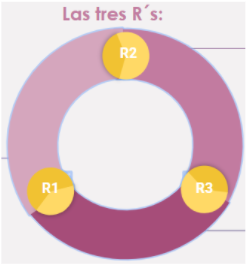 Reflexiono: Segundo momento del proceso, en el cual NNA logran construir análisis y cuestionamientos sobre la construcción de sí mismos y sí mismas a través de ejercicios de deconstrucción y propuestas alternativas.Revoluciono: Tercer momento del proceso, donde NNA son capaces de materializar propuestas entorno a la mejora de AVGM, además de realizar actividades de manera autónoma y crítica que garanticen formas de relación social igualitarias e inclusivas, interculturales e interseccionales.OBJETIVO GENERALImpulsar la formación de capacidades en niñas, niños y adolescentes (NNA), así como en madres, padres, personas cuidadoras, personas docentes y directivas, para promover la Igualdad Sustantiva y contribuir en la erradicación de las violencias por razón de género contra las niñas y mujeres, a través de una metodología de prevención con enfoque de Derechos Humanos de NNA, Interseccional, Intercultural y con Perspectiva de Género.OBJETIVOS ESPECÍFICOS     Formación de capacidades a NNA sobre el significado de la igualdad sustantiva a través de la identificación y cuestionamiento de roles y estereotipos de género, que propicien el análisis de la educación diferenciada.    Formación de capacidades a NNA, para la identificación y análisis de los tipos y modalidades de la violencia, tanto en los medios digitales, como tradicionales, para proponer alternativas alineadas a la cultura de la paz, buen trato, relaciones igualitarias, de cuidado y no violentas.     Formación de capacidades dirigidas a NNA que generen un sentido de pertenencia, para la construcción de un proyecto y plan de vida, fortaleciendo espacios de solidaridad social, que doten de recursos socioemocionales en mundos posibles a partir del contexto COVID-19.      Lograr que niños y hombres adolescentes, identifiquen prácticas y discursos aprendidos de la masculinidad tradicional, generando un proceso de reflexión en torno a conductas o comportamientos sexistas y machistas, de modo que se motive a modificar las conductas, además de crear propuestas identitarias basadas en masculinidades alternativas, no sexistas, sin violencia, libres y diversas.    Lograr que niñas y mujeres adolescentes conozcan y reconozcan a mujeres que ejerzan los feminismos, tanto en su vida cotidiana como históricamente, generando experiencias significativas de los conceptos de sororidad y Affidamento.     Promover que NNA, se reconozcan como sujetas y sujetos de derechos, al mismo tiempo, garantes del acceso a la educación sexual integral, a través del principio fundamental del interés superior de la niñez y la apropiación del cuerpo.    Propiciar en NNA el conocimiento y la evaluación de las estrategias, programas o acciones que se implementan, a partir de la AVGM en el Estado de Jalisco, para fomentar debates que contribuyan en la reflexión, resonancia y revolución en sus contextos sociales, incentivando el trabajo colaborativo y la participación paritaria de NNA, como agentes de cambio.      Fortalecer y formar capacidades en madres, padres, personas cuidadoras y profesionales que trabajan con la niñez, encaminadas a la prevención de las violencias, prevención de abuso sexual infantil, crianza positiva y humanizada; así como dar a conocer la AVGM, el marco jurídico de protección a NNA, protocolos de actuación y atención en caso de violencia y ASI.     POBLACIÓN OBJETIVO     Niñas, niños y adolescentes de 6 a 15 años identificados dentro de colonias dónde se localiza mayor índice de Abuso Sexual Infantil, Desaparición Forzada, Trata, Captación, Tráfico y Explotación Infantil, Hijos e Hijas Víctimas Indirectas de Feminicidio y Casos representativos de violencia, en comunidades educativas formales (escuelas públicas y privadas) o no formales.      Madres, padres y personas cuidadoras.     Profesionales que trabajan con la niñez. Son aquellas y aquellos profesionistas que trabajan directamente con niñas, niños y adolescentes, los cuales pueden ser docentes, personas monitoras en casa hogar y refugios de la niñez, psicólogas/os infantiles, profesionales de trabajo social que atienden a NNA, personal de unidades dentro de dependencias públicas como las educativas, de salud, Sistemas DIF municipales, centros comunitarios, etc. que tienen como objetivo la atención a la niñez, comunidades educativas no formales como organizaciones barriales que ofrecen servicios educativos, grupos de educación en casa entre otras que puedan identificarse en los municipios.ESTRUCTURA DE LAS INTERVENCIONESLa replicación de la metodología a través de las intervenciones (capacitaciones) se realizarán bajo las siguientes especificaciones:Intervenciones dirigidas a niñas, niños y adolescentes (NNA). Deben realizar en 5 sesiones de seguimiento con una duración de 3 horas cada una y una población de 30 a 35 alumnas/os por grupo;  Intervenciones dirigidas a madres, padres y personas cuidadoras. Deben realizar 2 sesiones de seguimiento con una duración de 3 horas cada una y una población de 30 personas participantes por grupo.Intervenciones con profesionales que trabajan con NNA. Deben realizarse tres sesiones de 3 horas cada una y una población de 20 personas participantes por cada grupo.El modelo metodológico de EPI contempla un marco temático que rige ésta misma y una “Matriz de la Acción”, en la cual se describe de manera general la realización de las actividades correspondientes a cada eje. Además, la secuencia de las sesiones está guiada por las tres fases del proceso de enseñanza- aprendizaje: Reconozco, Reflexiono y Revoluciono:EJES TEMÁTICOS POR SESIONESIntervenciones dirigidas a NNA:Sesión 1: A. ¿Qué es la igualdad e inclusión?Sesión 2: B. Desmontando la violencia en las TIC´s.Sesión 3: C. Construyendo espacios seguros e igualitarios.  Sesión 4: D. Los Derechos Humanos de los NNA.Sesión 5: E. AVGM.Intervenciones dirigidas a madres, padres y personas cuidadoras:Sesión 1: F. Crianza digna, una responsabilidad social.Sesión 2: F. Crianza digna, una responsabilidad social.Intervenciones dirigidas a profesionales que trabajan con la niñez:Sesión 1: G. Educando para la IgualdadSesión 2: G. Educando para la IgualdadSesión 3: G. Educando para la Igualdad.INTERVENCIONES DIRIGIDAS A NNA:SESIÓN: 1SESIÓN: 2SESIÓN:3SESIÓN: 4SESIÓN: 5INTERVENCIONES DIRIGIDAS A MADRES, PADRES Y PERSONAS CUIDADORAS. SESIÓN: 1SESIÓN: 2INTERVENCIONES DIRIGIDAS A PROFESIONALES QUE TRABAJAN CON LA NIÑEZ. SESIÓN: 1SESIÓN: 2SESIÓN: 3ACTIVIDADES COMPLEMENTARIAS A LAS INTERVENCIONESCURSO DE VERANO PARA LA IGUALDAD: Los municipios deberán implementar cursos de verano durante el periodo vacacional de verano establecido en el calendario escolar oficial de educación básica; y serán dirigidos a NNA de 6 a 15 años. En estos cursos de verano deberán abarcar los ejes temáticos que establece la metodología e implica realizar vinculaciones estratégicas con dependencias e instituciones municipales y estatales turísticas, deportivas, culturales y organizaciones de la sociedad civil para promover el derecho de NNA al acceso a los bienes culturales y deportivos. A la par del trabajo con NNA, deberán realizarse charlas con madres, padres y personas cuidadoras de NNA asistentes al curso de verano.Los lineamientos para el desarrollo de los cursos de verano, así como la identidad gráfica del mismo serán proporcionados por la Secretaría de Igualdad Sustantiva Entre Mujeres y Hombres.JORNADA ESTATAL PARA LA PREVENCIÓN DEL ABUSO SEXUAL INFANTIL:Los municipios deberán implementar durante el mes de noviembre acciones dirigidas a la prevención del Abuso Sexual Infantil (ASI) en sus municipios, las cuales formarán parte de una Jornada Estatal para la Prevención del Abuso Sexual Infantil, las cuales se enuncian a continuación:1.	Talleres para la prevención del Abuso Sexual Infantil dirigidos a NNA, madres, padres, personas cuidadoras y profesionales que trabajan con NNA, los cuales formarán parte de la Jornada Estatal. Estos talleres también forman parte de los ejes temáticos de la metodología. Las cartas descriptivas, guías instruccionales y presentaciones serán proporcionada por la SISEMH.2.	Un foro municipal que reúna a especialistas en la prevención del Abuso Sexual Infantil, profesionales que trabajan con NNA, dependencias y autoridades competentes en la atención y prevención del ASI y público interesado, con el fin de realizar un ejercicio de análisis y reflexión sobre los obstáculos y avances en el municipio para la erradicación de la violencia sexual contra NNA. Este foro debe realizarse el mes de noviembre del 2022 en el marco del Día Nacional contra el Abuso Sexual Infantil durante el mes de noviembre.3.	Convocar a dependencias, instituciones, comunidades educativas, organizaciones de la sociedad civil y empresas de sus municipios a participar en la convocatoria de la Jornada Estatal para la Prevención del Abuso Sexual Infantil 2022, organizada por la Secretaría de Igualdad Sustantiva Entre Mujeres y Hombres en el marco del Día Nacional contra el Abuso Sexual Infantil durante el mes de noviembre. Lo lineamientos, fechas importantes, metodología de los talleres y otras especificaciones serán proporcionados por la Secretaría de Igualdad Sustantiva Entre Mujeres y Hombres.REQUISITOS GENERALESRuta crítica de acción ante posibles casos de violenciaEste documento debe plasmar la ruta crítica del equipo operativo de EPI en los municipios para la canalización y atención ante posibles casos de violencia contra NNA, así como contra mujeres u otras personas en riesgo. Esta ruta debe establecer las acciones internas que se tomarán (¿A quién los equipos informarán primero? ¿será por medio de correo, oficio? ¿A quién va dirigido? ¿Qué dependencias y/o autoridades son las competentes?). Es importante que este documento se realice con apoyo de áreas jurídicas y de atención del municipio. A continuación, se enuncian los contenidos que debe abarcar el documento:Nombre del documento (el que establece el presente)ÍndiceBreve introducción que aborde lo que contiene el documento y la problemática entorno al ASIObjetivo de la ruta críticaJustificación (que hable de la importancia de contar con una ruta crítica de esta índole)Ruta críticaDirectorio (que incluya las dependencias municipales que pueden brindar atención, acompañamiento y para la denuncia de este delito). Es fundamental que se corrobore que los datos de contacto estén actualizados y en funcionamiento.Conclusiones (Que recuperé la experiencia al realizar la ruta crítica, los obstáculos, oportunidades y como les ha interpelado como profesionales y como personas).Sobre la capacitación a los profesionales del eje preventivo EPI-Barrios de Paz de los municipios participantes.Las y los profesionistas de cada uno de los municipios que fungirán como personas replicadoras de la metodología de EPI, deben asistir en su TOTALIDAD a las capacitaciones que recibirán por parte del equipo de la estrategia de Educando para la Igualdad de la SISEMH. En caso de no poder asistir a algunas de las sesiones deberán justificar dicha falta. Las personas que no asistan como mínimo al 80% de las sesiones no recibirán su constancia de participación.La participación activa en las capacitaciones es de suma importancia ya que de esta dependen el proceso de aprendizaje y reflexión y el fortalecimiento de las acciones que llevarán a cabo en sus municipios.Sobre las vinculaciones estratégicas.Los equipos municipales deben generar vinculaciones con actores claves de sus municipios para el alcance de los objetivos planteados y las metas comprometidas. Estos actores estratégicos son organizaciones y comunidades de educación no formal, planteles educativos de nivel primaria y secundaria (Secretaría de Educación Jalisco), estancias infantiles, refugios para la niñez, casas hogar, organizaciones de la sociedad civil, agrupaciones, colectivos, grupos cautivos de NNA, dependencias municipales deportivas, culturales, educativas y otras.Los municipios deben vincularse mediante cartas de acuerdo/colaboración, oficios y convenios de colaboración, siendo importante crear compromisos por escrito de las actividades a ejecutar, ya que estas servirán como medio de verificación del proceso de ejecución de la metodología, siendo indispensable mencionar los compromisos entre ambas partes, fecha, firma y sello de la institución.Sobre los Medios de verificación.Los medios de verificación son aquellos instrumentos y materiales que fungen como la evidencia de las actividades que se realizan y son de suma importancia, ya que son las evidencias del ejercicio del recurso asignado y del trabajo de las y los profesionales contratados. Los documentos y materiales que forman parte de los medios de verificación, son los siguientes:Listas de asistencia: Al iniciar cada una de las sesiones y actividades debe tomarse lista de asistencia, estás pueden ser en físico o digitales (en sesiones en modalidad virtual). El formato de las listas de asistencia será proporcionado por la SISEMH y cada municipio deberá agregar los logos de sus municipios y el aviso de privacidad de sus municipios.Bitácoras de actividades: Es la relación de las fechas, lugares de intervención y actividades a realizar, la cual deberá ser actualizada constantemente (diariamente si es el caso) por los equipos municipales. El formato de esta bitácora será proporcionado por la SISEMH.Diarios de campo: Es una herramienta importante para recabar la información cualitativa de los resultados de las intervenciones, en las cuales recuperamos eventos, acontecimientos, la cotidianeidad, frases, las problemáticas pequeñas y grandes que surgen, así como reflexiones de las y los facilitadores. La información recuperada por este instrumento ayuda a nutrir los informes parciales y finales. El formato del diario de campo será proporcionado por la SISEMH.Evidencia fotográfica: Deben tomarse fotografías que acrediten la realización de la actividad, en estas debe aparecer la población beneficiaria, fotografías de productos resultantes de las actividades (dibujos, escritos, resultados de la realización de dinámicas) y que pueda apreciarse a las personas facilitadoras realizando su función. Las fotografías deben tener buena resolución, debe protegerse la identidad de las personas procurando que no aparezcan los rostros en su totalidad, deben ser claras y deben aparecer las personas utilizando el cubrebocas siempre. Al iniciar cada actividad debe informárseles a las personas asistentes que se les tomarán fotografías que solo serán utilizadas como evidencia y que se protegerán sus derechos a la protección de sus datos.Encuesta de satisfacción: Este instrumento nos ayuda a evaluar el trabajo de las personas facilitadoras, de los contenidos, estrategias de aprendizaje y los materiales audiovisuales y didácticos con el fin de hacer las mejoras correspondientes. Los formatos de encuesta de satisfacción que se debe utilizar con cada una de la población objetivo serán proporcionados por la SISEMH.Evaluaciones Pre y Post Test: Los equipos de los municipios deberán diseñar los instrumentos de evaluación Pre-test y Post-Test, manteniendo armonía y similitud en los reactivos e indicadores de ambos, mediante un diseño dinámico y estratégicamente accesible para la población de trabajo.Medios de verificación en el caso de sesiones que se realicen de manera virtual: En el caso de la realización de las actividades de manera virtual, los equipos municipales deben adaptar los formatos de listas de asistencia, encuesta de satisfacción evaluaciones Pre y Post Test a formatos digitales, estos deberán ser a través de formularios de Google Forms.Sobre la aplicación de la metodología.Las intervenciones deben realizarse con apego a la metodología de Educando para la Igualdad, deben cumplirse con la cantidad de sesiones establecidas para cada intervención, con la duración y debe cumplirse con los ejes temáticos establecidos.El equipo de EPI compartirá con los municipios ficheros de dinámicas y actividades por cada eje temático y para cada población objetivo, de las cuales pueden hacer uso para el diseño de las intervenciones.Pueden hacerse modificaciones en las dinámicas a realizar si los contextos a intervenir y la población así lo requiere. Estas modificaciones deberán ser notificadas y validadas por el equipo de EPI a través de la coordinación del programa de Barrios de Paz.Deberán aplicar dos instrumentos de evaluación; las Evaluaciones Pre y Post Test y la Encuesta de satisfacción. Las evaluaciones Pre Test se aplican en la primera sesión de la capacitación, antes de comenzar con los contenidos; la evaluación Post Test debe realizarse en la última sesión al terminar de impartir los contenidos y posteriormente deben realizar una Encuesta de satisfacción. Se le requiere los equipos apegarse a fuentes confiables al realizar investigaciones, búsqueda de materiales de apoyo, bibliografía y  dinámicas; tales como en programas de investigación científica y/o por organizaciones no gubernamentales nacionales e internacionales, así como de organismos y dependencias públicas a nivel local y nacional (CNDH, ONU, UNICEF, OMS, OCDE, UNFPA, Save the children, Human Rights Watch, IPAS, DDSER, Fundación PAS, INMUJERES, Amnistía Internacional, solo por mencionar algunos), con trayectoria y experiencia en el abordaje del tema,  considerando  siempre  la  base  legal  de  EPI  (LGDNNA,  DDSSRR  de Adolescentes y Jóvenes, AVGM, LGAMVLV, LAMVLV del Estado de Jalisco, LGV, CADH,  DUDH,  CEDAW,  Convención  de  Belém  do  Pará)  o  cualquier  otro  con validez legal información  científica, laica y actualizada..Sobre la sistematización de la información.Para poder contar con la información actualizada, clara y precisa de las actividades y resultados de las mismas, es importante contar con una Base de datos que sea actualizada de manera constante. Este instrumento les ayudará a la elaboración de sus informes parciales y finales, al monitore y seguimiento del cumplimiento de las metas y para la generación de gráficas. El formato de la base de datos será proporcionado por la SISEMH y debe ser actualizada de manera semanal.Los resultados de las evaluaciones Pre y Post Test y encuestas de satisfacción, deben sistematizarse de manera digital. Los equipos deben diseñar una base de datos que les permita registrar los resultados. En los informes parciales y finales debe incluirse los resultados de las evaluaciones de manera cuantitativa, pero sobre todo cualitativa, realizando un análisis de lo que reflejan esos resultados y aspectos a mejorar en relación a dichos resultados.Sobre la Protección de datos personales.Es importante proteger la identidad y datos personales de las personas asistentes a las actividades, esto quiere decir que debe resguardarse la información en un lugar seguro (ya sea un espacio físico o digital), no compartir información personal en las publicaciones en redes sociales, difuminar los rostros, tomar fotografías de espaldas, etc. Y no compartir la información personal con otras dependencias, instituciones u organizaciones de la sociedad civil y/o particulares para otros fines.Antes de comenzar sus funciones, los equipos operativos de los municipios deberán leer la Ley de Protección de Datos Personales en Posesión de Sujetos Obligados del Estado de Jalisco y sus Municipios y establecer un protocolo interno para la protección de los datos: https://info.jalisco.gob.mx/gobierno/documentos/19253●	Importante, en las sesiones en modalidad virtual, evitar que NNA y otras personas compartan de manera escrita mediante los chats de las sesiones, sus domicilios, números telefónicos, escuela y correo electrónico. Así como verificar que no ingresen a la sesión usuarios desconocidos.En aquellos documentos donde se recabe información personal de las personas y datos sensibles debe incluirse el Aviso de privacidad, este aviso de privacidad es el de cada uno de los municipios, ya que los sujetos responsables de proteger dicha información son los municipios y no la SISEMH.Sobre los materiales de difusión e impresos.La SISEMH proporcionará a los equipos operativos municipales un conjunto de infografías, trípticos y materiales didácticos, los cuales pueden imprimir para su uso y difusión. Estos ya cuentan con la validación de la Secretaría y el equipo EPI y solo deberán agregarle el logo de los municipios y datos de contacto municipales (en su caso).Si se requiere material de difusión impreso más específico a sus contextos (por ejemplo, en lengua originaria o sistema braille), el equipo operativo puede proponerlo para la revisión del equipo de EPI, para su aprobación y posterior difusión autorizada.En caso de considerar otros materiales como idóneos para el ejercicio de sus actividades, estos deberán ser enviado para la validación del equipo EPI y de la SISEMH a través de la coordinación de Barrios de Paz.MODELO CONCEPTUAL Y OPERATIVO DE CENTROS ESPECIALIZADOS PARA LA ERRADICACIÓN DE CONDUCTAS VIOLENTAS HACIA LAS MUJERES (CECOVIM)Es una estrategia de intervención integral para la erradicación de conductas violentas hacia las mujeres que, desde un enfoque de género, pauta metodologías de trabajo en el campo de la atención reeducativa a hombres y en la prevención a población joven.Elementos clave del modelo CECOVIM:Enfoque integral: considera el trabajo de prevención y atenciónPerspectiva de género: identifica estereotipos y desigualdades que generan violenciaProcesos: procedimientos de trabajo establecidosViabilidad: reflexión acerca de los recursos mínimos para la puesta en marchaPolíticas públicas: compromiso institucional e implicación de los tres órdenes de gobiernoCalidad: sistematiza los procedimientos (resultados de impacto)Tres fundamentos teóricos para la implementación del modelo:1.- Perspectiva de género: se analiza de manera critica elementos que a partir de la diferencia sexual se tiende a sobrevalorar lo masculino sobre lo femenino en contextos tradicionales generando con esto desigualdad2.- Marco ecológico: incluye a la persona en varias dimensiones (su cuerpo, sus pensamientos, sus emociones, sus conductas)3.- Atención plena: capacidad que toda persona tiene para contactar la conciencia que surge al enfocar su atención, sin juicios de valor en el momento presente-Intervención en la vertiente de prevención de la violencia contra las mujeres dirigido a población adolescente y/o joven:Acción: Impartición de Talleres para población adolescente y/o jovenNúmero de sesiones del taller: 4 si es presencial y 3 si es virtual por contingenciaDuración: 4 horas por sesión si es presencial y 1 ½ si es virtualParticipantes por grupo: Máximo 30 mujeres y hombres jóvenes si es presencial y 20 si es virtualPeriodicidad: En común acuerdo con grupos y planteles que solicitan el servicio.Metodología: Vivencial- Participativa-Intervención en la vertiente de atención reeducativa para hombres generadores de violencia mayores de 18 años:Acción: Impartición de Talleres a hombres mayores de 18 añosNúmero de sesiones por taller: 16 sesiones (posibilidad de cursarlos hasta dos veces)  Periodicidad: Una vez a la semanaDuración: 2 horas 30 por sesión presencial o 2 horas en virtual por contingencia y población de hombres en riesgo de COVID-19Hombres participantes por grupo: 20 máximo y por contingencia máximo 12 hombres (pueden ingresar de manera voluntaria, canalizados o por disposición judicial)Criterios de exclusión: Hombres que hayan ejercido violencia severa (intento de asesinato, asesinato, violación, entre otros delitos), quienes padezcan algún trastorno psicopatológico y no estén en tratamiento. Aquellos que declaren sufrir alguna adicción, podrán participar bajo la condición de que acudan simultáneamente a una institución que atienda su situación de adicción.Metodología: Vivencial- ParticipativaCon el objetivo de contribuir a las acciones y trabajos en materia preventiva para que las mujeres, adolescentes y niñas de Jalisco vivan una vida libre de violencia, la SISEMH a través de su personal profesional y experto, trabajará en la formación de capacidades y dará seguimiento puntual a las y los profesionistas contratadas/os en el municipio a través de “El Programa”, para la correcta ejecución del eje preventivo CECOVIM Jalisco.NOS MOVEMOS SEGURASLa Estrategia Integral “Nos Movemos Seguras” tiene por objetivo generar condiciones, estrategias y acciones puntuales para la prevención de la violencia sexual comunitaria contra niñas, adolescentes y mujeres usuarias de espacios públicos y de los sistemas de movilidad como: mi bici, macrobús, tren ligero, macroperiférico, camiones urbanos, servicios de plataformas de transporte, taxis amarillos, en sí en todas las movilidades de las mujeres. De “Nos Movemos Seguras”, se desprende la Estrategia de Seguridad Urbano-Comunitaria “Puntos Púrpura”, la cual busca que mujeres, adolescentes y niñez puedan trasladarse en servicios de plataforma y taxis amarillos de manera segura, con apoyo de las instituciones y la comunidad, a través de la intervención con personas conductoras, personal de establecimientos, comunidad vecinal, mujeres usuarias, policías y la instalación de “Puntos Púrpura”. Los municipios son una pieza clave para la implementación de estrategias para la prevención de violencia contra las mujeres en el espacio público, dado que son la entidad gubernamental de mayor proximidad a la ciudadanía y con las atribuciones suficientes para intervenir en la prevención en el espacio público; es por ello que a través de “El Programa” se busca dotarles de recursos presupuestarios para apoyar la implementación de estas estrategias.En esa sintonía, a través de “Nos Movemos Seguras” se busca que los municipios ejecuten una de las dos modalidades que contemplan la estrategia, pudiendo Replicar la Metodología “Nos Movemos Seguras” o la Instalación o Fortalecimiento de los “Puntos Púrpura”.Este documento tiene por objeto presentar los objetivos, acciones y actividades que contempla la Modalidad: Réplica de la Metodología “Nos Movemos Seguras”, mientras que lo respectivo a la Instalación o Fortalecimiento de los “Puntos Púrpura”, debido a la extensión del proyecto, podrá ser encontrado en un documento separado en plataforma Rumbo a la Igualdad: https://igualdad.jalisco.gob.mx.Modalidad: Réplica de la Metodología “Nos Movemos Seguras”La Réplica de la Metodología “Nos Movemos Seguras” es una estrategia que impacta directamente en el ejercicio pleno del derecho de las mujeres a una movilidad segura y libre de violencias, mediante acciones para la prevención de la violencia sexual comunitaria (VSC). Es una Estrategia Integral, ya que contempla todas las formas de movilidad de las mujeres en el espacio público, así como en los distintos medios de transporte de carácter masivo, colectivo e individual, públicos y privados, en el municipio; a través de la colaboración articulada con instituciones gubernamentales, iniciativa privada y sociedad civil organizada. Las acciones de la Réplica de la Metodología “Nos Movemos Seguras” están guiadas bajo los siguientes enfoques, los cuales propician intervenciones alineadas a los marcos municipales, estatales, nacionales e internacionales en materia de prevención, atención, sanción y erradicación de la violencia contra las mujeres: Perspectiva de género: Es una visión científica, analítica y política sobre las mujeres y los hombres. Se propone eliminar las causas de la opresión de género como la desigualdad, la injusticia y la jerarquización de las personas basada en el géneroMasculinidades alternativas: Otras maneras de concebir el rol masculino, que se apartan del ideal hegemónico. Sororidad: Es una experiencia de las mujeres que conduce a la búsqueda de relaciones positivas y la alianza existencial y política con otras mujeres, para contribuir con acciones específicas a la eliminación social de todas las formas de opresión. Interculturalidad: Se refiere a la presencia e interacción equitativa de diversas culturas y a la posibilidad de generar expresiones culturales compartidas, a través del diálogo y del respeto mutuo. Interseccionalidad: Herramienta analítica para estudiar, entender y responder a las maneras en que el género se cruza con otras identidades y cómo estos cruces contribuyen a experiencias únicas de opresión y privilegio. Esta modalidad de “Nos Movemos Seguras”, es una metodología integral que contempla los diversos momentos y etapas necesarias para incidir en la prevención, atención y sanción de la VSC a través de diversas acciones como la identificación de los patrones de movilidad y medios de transporte de las mujeres en el municipio, así como de las experiencias en torno a este tipo violencia; la sensibilización y formación de capacidades en materia de prevención de la VSC dirigida a personas que operan, gestionan y/o administran cada uno de los servicios de movilidad, así como a policías y personal de establecimientos cercanos a espacios públicos concurridos; la generación de redes exclusivas de mujeres para la implementación de estrategias de autocuidado individuales y colectivas; la creación de propuestas de modificación del Reglamento de Policía y Buen Gobierno para agregar la infracción del acoso sexual callejero; así como la realización de mesas de trabajo donde participen los diversos actores/as estratégicos asociados a la movilidad de las mujeres en el municipio, como pueden ser dependencias gubernamentales, iniciativa privada, organizaciones de la sociedad y mujeres lideresas, para la divulgación de las acciones ejecutadas en las estrategia, así como la generación de nuevas propuestas que fomenten acciones a largo plazo y con un mayor impacto. Con esto, “Nos Movemos Seguras” busca consolidar la sostenibilidad de la misma. Con el objetivo de contribuir a las acciones y trabajos en materia preventiva para que las mujeres, adolescentes y niñas de Jalisco vivan una vida libre de violencia, la SISEMH a través de su personal profesional y experto, trabajará en la formación de capacidades y dará seguimiento puntual a las y los profesionistas contratadas/os en el municipio a través de “El Programa”, para la correcta ejecución de la Réplica de la Metodología “Nos Movemos Seguras”.ACTIVIDADES RÉPLICA DE METODOLOGÍA “NOS MOVEMOS SEGURAS”Ejes de Acción para NNAEjes de Acción para NNAEjes de Acción para NNAEjes de Acción para NNAEjes de Acción para NNAEjes de Acción para Madres, Padres y Personas CuidadorasEjes de Acción para Profesionales que Trabajan con la NiñezReconozcoReconozcoReflexionoReflexionoRevoluciono3 R´s3 R´sA: ¿Qué es la igualdad e inclusión?B: Desmontando la violencia en las TIC´SC: Construyendo espacios seguros e igualitariosD: Los derechos humanos de NNAE: AVGMF: Crianza digna, una responsabilidad socialG) Educando para la igualdadSexo.Género.Roles y estereotipos de género.Igualdad.Discriminación.Inclusión.Diversidad.Tipos y modalidades de la violencia. Prevención del Abuso Sexual Infantil.Prevención de la violencia escolar.Prevención de la Violencia digital.Normalizació n de la violencia enlas TIC´S en     NNA. Promoción de una Cultura de la paz.Temáticas diferenciadas para niñas y niños:Masculinidades alternativaslibres, diversas, no sexistas ni violentas (para niños, hombres adolescentes).Reconocimiento de prácticas y discursos feministas.Construcción de relaciones Sororales y de Affidamento. (para niñas y mujeres adolescentes).Proyecto de vida y mundos posibles (COVID-19).Sentido de pertenencia y solidaridad social (familia, escuela, sociedad, etc). Derechos Humanos de NNA desde un enfoque interseccional e intercultural.DerechosSexuales yReproductivos.Ruta crítica ante casos de violencia y violación de Derechos Humanos.Prevención deembarazoadolescente.Dar a conocer Alerta de Violencia de Género contra las mujeres.Debates, Conversatorios orientados a la igualdad de género y prevención de las violencias.Formación de NNA como Agentes por la Igualdad, promotoras y promotores de los Derechos Humanos y de la Igualdad entre Mujeres y Hombres.Prevención de las violencias contra NNA.Prevención de la violencia digital.Prevención deAbuso Sexual Infantil (ASI).Prevención del trabajo infantil.Ruta crítica ante casos de violencia contra NNA.DDHH de NNA y DDSSRR.Crianza HumanizadaSexo. Género.Roles y estereotipos de género.Igualdad. Discriminación.Inclusión. Diversidad.Derechos humanos de niñas, niños y adolescentes.Prevención de las violencias.Prevención del Abuso Sexual Infantil.Prevención de la violencia escolar.Prevención del trabajo infantil.Ruta Crítica ante casos de Violencia contra NNA.Transversalización de la Perspectiva de género y el enfoque de Derechos Humanos de niñas, niños y adolescentes.Eje A: ¿Qué es la igualdad e inclusión?Eje A: ¿Qué es la igualdad e inclusión?Tipo de intervención: TallerFase del proceso 3R¨s: ReconozcoPropósito (Línea de acción)Actividad (opción presencial)Actividad (opción virtual)MaterialesFormación de capacidades en los temas torales:-Sexo.-Género.-Roles y estereotipos de género. -Igualdad. -Inclusión. -Discriminación -Diversidad.Dar a conocer a NNA conceptos del ABC de género y Derechos Humanos, mediante el desarrollo    de técnicas expositivas, vivenciales y reflexivas, utilizando también la proyección de videos ilustrativos, actividades lúdicas que contribuyan en la introducción a los conceptos. Generar un proceso reflexivo sobre sus experiencias entorno a la discriminación y la importancia de la diversidad y la inclusión para erradicar la desigualdad.Como parte de las dinámicas de reconocimiento, será importante registrar las respuestas y resultados de NNA en cuanto a la experiencia de aprendizaje de los conceptos.Dar a conocer a NNA conceptos del ABC de género y Derechos Humanos, mediante el desarrollo de técnicas expositivas digitales (a través de plataformas como Zoom, Google meet u otra); y de técnicas expositivas, vivenciales y reflexivas, utilizando también la proyección de videos ilustrativos, actividades lúdicas que contribuyan en la introducción a los conceptos. Generar un proceso reflexivo sobre sus experiencias entorno a la discriminación y la importancia de la diversidad y la inclusión para erradicar la desigualdad.Como parte de las dinámicas de reconocimiento, será importante registrar las respuestas y resultados de NNA en cuanto a la experiencia de aprendizaje de los conceptos.Plumas, lápices, marcadores, sacapuntas, borradores, papel rotafolio, etiquetas (para nombre de las y los asistentes), hojas blancaspapelotes, crayolas.computadora, cañón proyector, bocina, acceso a internet, videos e ilustraciones conceptuales gráficas y digitaleshilazaclipsPPTListas de asistenciaEvaluaciones Pre TestDiario de campoEje  B: Desmontando la violencia en las TIC´SEje  B: Desmontando la violencia en las TIC´STipo de intervención: TallerFase del proceso 3R¨s: ReconozcoPropósito (Línea de acción)Actividad (opción presencial)Actividad (opción virtual)MaterialesFormación de capacidades en los temas torales: -Tipos y modalidades de la violencia. -Prevención del Abuso Sexual Infantil.-Prevención de la violencia escolar.-Prevención de la Violencia digital.-Normalización de la violencia enlas TIC´S en NNA. -Promoción de una Cultura de la paz.Se brindará información fundamental sobre la prevención de las violencias: tipos y modalidades, haciendo énfasis en la prevención del abuso sexual infantil, la violencia digital y la violencia escolar.Posteriormente, se llevará a cabo la revisión de acceso libre a contenido violento: videojuegos, programas de televisión, series, caricaturas, videos, música, películas, apps, páginas de internet, a través de la proyección de los más conocidos por el contexto de NNA.Las personas facilitadoras guiarán y acompañarán en la construcción de un debate respecto al impacto negativo que ocasionan los anteriores ya descritos, para lograr la sensibilización respecto a las violencias digitales.Dentro del taller, con apoyo de materiales proyectivos (videos, series, música, videojuegos), o impresos (periódicos, revistas, fotografías), se llevará a cabo una charla reflexiva sobre ciertos materiales audiovisuales para realizar un análisis del discurso en el campo de las artes visuales y posteriormente con los mismos materiales desarrollarán propuestas alternativas para la creación de discursos y narrativas que apelen a la creación de espacios seguros e igualitarios.  Como hilo conductor y conclusivo, el equipo profesionista, mediante actividades lúdicas abordará el tema de cultura de la paz y no violencia.Para esta sesión (a través de plataformas como Google meet, Zoom u otra), se brindará información fundamental sobre la prevención de las violencias: tipos y modalidades, haciendo énfasis en la prevención del abuso sexual infantil, la violencia digital y la violencia escolar.Posteriormente, se llevará a cabo la revisión de acceso libre a contenido violento: videojuegos, programas de televisión, series, caricaturas, videos, música, películas, apps, páginas de internet, a través de la proyección de los más conocidos por el contexto de NNA.Las personas facilitadoras guiarán y acompañarán en la construcción de un debate respecto al impacto negativo que ocasionan los anteriores ya descritos, para lograr la sensibilización respecto a las violencias digitales. Como parte de las dinámicas de reconocimiento, será importante registrar las experiencias de NNA en cuanto a los conceptos de manera digital.Dentro del taller, con apoyo de materiales proyectivos (videos, series, música, videojuegos o fotografías) se llevará a cabo una charla reflexiva sobre ciertos materiales audiovisuales para realizar un análisis del discurso en el campo de las artes visuales y posteriormente con las mismas proyecciones desarrollarán propuestas alternativas para la creación de discursos y narrativas que apelen a la creación de espacios seguros e igualitarios. Como hilo conductor y conclusivo, el equipo profesionista, mediante actividades lúdicas abordará el tema de cultura de la paz y no violencia.Plumas, lápices, marcadores, sacapuntas, borradores.Papel rotafolio, etiquetas (para nombre de las y los asistentes),papelotes, crayones, revistas, periódicos, fotografías Equipo de cómputo, cañón proyector,bocina, acceso a internet, hojas blancashilazaclipsvideos e ilustraciones conceptuales gráficas y digitalesPPTListas de asistenciaDiario de campoLibros de literatura infantil y juvenilEje C: Construyendo espacios seguros e igualitariosEje C: Construyendo espacios seguros e igualitariosTipo de intervención: TallerFase del proceso 3R¨s: ReflexionoPropósito (Línea de acción)Actividad (opción presencial)Actividad (opción virtual)MaterialesFormación de capacidades en los temas torales:Temáticas diferenciadas para niñas y niños:-Masculinidades alternativaslibres, diversas, no sexistas ni violentas (para niños, hombres adolescentes).-Reconocimiento de prácticas y discursos feministas.Construcción de relaciones Sororales y de Affidamento. (para niñas y mujeres adolescentes).-Proyecto de vida y mundos posibles (COVID-19).Sentido de pertenencia y solidaridad social (familia, escuela, sociedad, etc).Las temáticas de Sororidad y Affidamiento se les dará exclusivamente a las niñas y mujeres adolescentes. A través de técnicas expositivas y vivenciales se les darán a conocer ambos conceptos y se les guiará a reflexionar sobre las relaciones de competencia y violencias entre niñas y mujeres y cuáles pueden ser las alternativas para una mejor convivencia. También se les hablará sobre qué es el feminismo y sus logros y se darán a conocer mujeres que han aportado a la lucha feminista a nivel macro y en sus entornos.En el caso de los niños y hombres adolescentes, a través de técnicas expositivas y vivenciales deben realizarse dinámicas que les guíen a reflexionar sobre las violencias y las masculinidades que la promueven, así como reflexionar sobre las problemáticas que les atraviesan por ser niños y por los mandatos de la masculinidad hegemónica y las alternativas que ellos pueden generar y proponen para un cambio de paradigma entre los niños y adolescentes.Generar actividades para promover el sentido de pertenencia y responsabilidad social que a la vez aborde la desigualdad agudizada a partir de la emergencia sanitaria mundial, por el virus SARS-CoV2 (COVID-19), precisando una responsabilidad en la atención integral de las necesidades básicas de salud: física, mental y emocional.Mediante la creación de guiones para la interpretación teatral (con materiales autorizados), que propicien la reflexión y/o propuesta de conformación de pertenencia, sus mundos posibles a partir de la pandemia COVID-19. Así como la proyección del plan de vida de NNA. Guiará una remembranza de la etapa previa a la que se encuentran en la actualidad (preescolar) cada una y uno de los participantes, orientada a las actividades que les gustaban/disgustaba hacer y las personas cercanas en cada ámbito de su niñez (familia, escuela, amistades) a esas vivencias. Continuado, por su momento actual: ¿qué les gusta o disfrutan más?, ¿qué les agradaría fuera diferente de su vida presente? Por último, ¿qué les gustaría hacer y ser?, ¿cómo les gustaría lograrlo, y a quienes identifican los acompañen durante la construcción de dicho proyecto en mediano y largo plazo?, indicando que todos los cuestionamientos serán respondidos de manera introspectiva, sin ser externalizados a las y los demás participantes.Posteriormente la facilitadora indicará, llevar a cabo una representación de cada una de las narrativas, en cada uno de los tiempos (pasado, presente y futuro) y ámbitos, en sus dedos de la mano comenzando por el meñique, anular, medio e índice; decorándolos según la imagen a la que los llevó la introyección, los y las asistentes crearán personajes en los dedos de su mano que darán vida a su creación narrativa teatral.Las temáticas de Sororidad y Affidamiento se les dará exclusivamente a las niñas y mujeres adolescentes. A través de técnicas expositivas y vivenciales se les darán a conocer ambos conceptos y se les guiará a reflexionar sobre las relaciones de competencia y violencias entre niñas y mujeres y cuáles pueden ser las alternativas para una mejor convivencia. También se les hablará sobre qué es el feminismo y sus logros y se darán a conocer mujeres que han aportado a la lucha feminista a nivel macro y en sus entornos.En el caso de los niños y hombres adolescentes, a través de técnicas expositivas y vivenciales deben realizarse dinámicas que les guíen a reflexionar sobre las violencias y las masculinidades que la promueven, así como reflexionar sobre las problemáticas que les atraviesan por ser niños y por los mandatos de la masculinidad hegemónica y las alternativas que ellos pueden generar y proponen para un cambio de paradigma entre los niños y adolescentes. Generar actividades para promover el sentido de pertenencia y responsabilidad social que a la vez aborde la desigualdad agudizada a partir de la emergencia sanitaria mundial, por el virus SARS-CoV2 (COVID-19), precisando una responsabilidad en la atención integral de las necesidades básicas de salud: física, mental y emocional.Mediante la creación de guiones para la interpretación teatral (con materiales autorizados), que propicien la reflexión y/o propuesta de conformación de pertenencia, sus mundos posibles a partir de la pandemia COVID-19. Así como la proyección del plan de vida de NNA. Guiará una remembranza de la etapa previa a la que se encuentran en la actualidad (preescolar) cada una y uno de los participantes, orientada a las actividades que les gustaban/disgustaba hacer y las personas cercanas en cada ámbito de su niñez (familia, escuela, amistades) a esas vivencias. Continuado, por su momento actual: ¿qué les gusta o disfrutan más?, ¿qué les agradaría fuera diferente de su vida presente? Por último, ¿qué les gustaría hacer y ser?, ¿cómo les gustaría lograrlo, y a quienes identifican los acompañen durante la construcción de dicho proyecto en mediano y largo plazo?, indicando que todos los cuestionamientos serán respondidos de manera introspectiva, sin ser externalizados a las y los demás participantes.Posteriormente la facilitadora indicará, llevar a cabo una representación de cada una de las narrativas, en cada uno de los tiempos (pasado, presente y futuro) y ámbitos, en sus dedos de la mano comenzando por el meñique, anular, medio e índice; decorándolos según la imagen a la que los llevó la introyección, los y las asistentes crearán personajes en los dedos de su mano que darán vida a su creación narrativa teatral.Papelotes, marcadores, crayolas, colores, plumas.Imágenes, vídeos y otros materiales relacionados a los entornos educativos, familiares y sociales.plastilina diamantina estambre globospinturas pegamento Lentejuelas hojas blancashilazaclipsfoamyLibros de literatura infantil y juvenilPPTlistas de asistenciadiario de campoEje D: Los derechos humanos de NNAEje D: Los derechos humanos de NNATipo de intervención: TallerFase del proceso 3R¨s: ReflexionoPropósito (Línea de acción)Actividad (opción presencial)Actividad (opción virtual)MaterialesFormación decapacidadesen los temas torales:-Derechos Humanos de NNA desde un enfoque interseccional e intercultural.-DerechosSexuales yReproductivos.-Ruta crítica ante casos de violencia y violación de Derechos Humanos.-Prevención deembarazoadolescente.Utilizar técnicas expositivas y vivenciales para dar a conocer a NNA sus Derechos humanos y sus Derechos Sexuales y Reproductivos, para promover su reconocimiento como sujetas y sujetos de derechos.Abordar el tema de prevención de abuso sexual infantil En el caso de adolescentes de 12 a 15 años proporcionar una ruta de prevención de embarazo adolescente y promover los Servicios amigables para adolescentes.Mediante una técnica de relatos de historias proyectivas con videos de apoyo identificar y abordar DDHH. Con actividades de danza, expresión corporal, confrontativo del ser que se encamine a la apropiación del cuerpo como territorio descolonizado.Con actividades de expresión corporal, con apoyo audiovisual, confrontativo del ser que se encamine a la apropiación del cuerpo como territorio. construyendo una reflexión en torno al cuerpo como el espacio donde comenzar a dignificarnos y deconstruir, códigos, signos y significados en torno a la percepción del ser y el otro. Sobre la relación que tenemos del yo con la/el otra/otro y de la/el otra/otro hacia nosotros (as) en la que también se integre la vida natural; Concluyendo en que todos y todas somos personas de derecho por el hecho de existir.Mediante alguna plataforma digital (Google meet, Zoom u otra) y utilizando técnicas lúdicas y expositivas, que den a conocer a NNA sus Derechos humanos y sus Derechos Sexuales y Reproductivos, para promover su reconocimiento como sujetas y sujetos de derechos.Abordar el tema de prevención de abuso sexual infantil En el caso de adolescentes de 12 a 15 años proporcionar una ruta de prevención de embarazo adolescente y promover los Servicios amigables para adolescentes.Mediante una técnica de relatos de historias proyectivas con videos de apoyo identificar y abordar DDHH. Con actividades de danza, expresión corporal, confrontativo del ser que se encamine a la apropiación del cuerpo como territorio descolonizado.Con actividades de expresión corporal, con apoyo audiovisual, confrontativo del ser que se encamine a la apropiación del cuerpo como territorio. construyendo la reflexión en torno al cuerpo como un espacio donde comenzar a dignificarnos y deconstruir, códigos, signos y significados en torno a la percepción del ser y el otro. Sobre la relación que tenemos del yo con la/el otra/otro y de la/el otra/otro hacia nosotros (as) en la que también se integre la vida natural; Concluyendo en que todos y todas somos personas de derecho por el hecho de existir..Papelotes,marcadores, colores, crayolashojas de coloresimágenes alusivas a los Derechos Humanos de NNACartilla de derechos sexuales de adolescentes y jóvenespelotaspaliacates de coloresaros de Hula Hooprevistasperiódicoscartulinasresistolproyector,hojas blancashilazaclipscomputadora,folletería de la SISEMHPPTlistas de asistenciadiario de campoLibros de literatura infantil y juvenilEje E: AVGMEje E: AVGMTipo de intervención: TallerFase del proceso 3R¨s: RevolucionoPropósito (Línea de acción)Actividad (opción presencial)Actividad (opción virtual)MaterialesFormación de capacidades en los temas torales:- Alerta de Violencia de Género contra las mujeres.-Debates, Conversatorios orientados a la igualdad de género y prevención de las violencias.-Formación de NNA como Agentes por la Igualdad, promotoras y promotores de los Derechos Humanos y de la Igualdad entre Mujeres y Hombres.Dar a conocer por medio de técnicas expositivas y vivenciales qué es la Alerta de Violencia de Género contra las Mujeres, sus implicaciones y los municipios de Jalisco y los estados del país donde ha sido declarada. Posteriormente, realizar una dinámica que recupere las opiniones y sentires al respecto.Generar un ejercicio de debate y/o conversatorio en el cual NNA sean las y los protagonistas y puedan compartir propuestas para erradicar la violencia contra mujeres y niñas y se registre en una relatoría. Selección de NNA líderes para su formación como agentes por la igualdad.Registro de actividades cotidianas para el seguimiento y permanencia de la igualdad sustantiva con actividades éticas, (Diario rumbo a la igualdad) para el cumplimiento de las recomendaciones en temas de NNA. Que consolide y registre acciones de permanencia en sus comunidades).Mediante la construcción de debates grupales, orientados en igualdad de género. Construcción de conclusiones finales del programa.Propuesta de proyecto final para generar campañas de difusión permanente en los temas abordados en la metodología, fundamentados en el marco legal y normativo que vela por la supremacía del bienestar de la niñez y adolescencia.Dar a conocer por medio de técnicas expositivas y vivenciales qué es la Alerta de Violencia de Género contra las Mujeres, sus implicaciones y los municipios de Jalisco y los estados del país donde ha sido declarada. Posteriormente, realizar una dinámica que recupere las opiniones y sentires al respecto.Generar un ejercicio de debate y/o conversatorio en el cual NNA sean las y los protagonistas y puedan compartir propuestas para erradicar la violencia contra mujeres y niñas y se registre en una relatoría. Selección de NNA líderes para formación de agentes por la igualdad. Registro de actividades cotidianas para el seguimiento y permanencia de la igualdad sustantiva con actividades éticas, (Diario rumbo a la igualdad)para el cumplimiento de las recomendaciones en temas de NNA. Que consolide y registre acciones de permanencia en sus comunidades).Mediante alguna plataforma digital (Zoom, Google meet u otra), construir debates grupales, orientados en igualdad de género.Construcción de conclusiones finales del programa.Propuesta de proyecto final para generar campañas de difusión permanente en los temas abordados en la metodología, fundamentados en el marco legal y normativo que vela por la supremacía del bienestar de la niñez y adolescencia.Computadora, cañón, bocinas, materiales audiovisuales papelotes, marcadores, plumas,material de apoyo (trípticos) que contienen la información elemental de la AVGM Entrega de cuadernillos (Diario rumbo a la igualdad) de registro de actividades,hojas blancashilazaclipsPPTListas de asistenciaEvaluaciones Post-test, encuesta de satisfaccióndiario de campoLibros de literatura infantil y juvenilEje F: Crianza digna, una responsabilidad socialEje F: Crianza digna, una responsabilidad socialTipo de intervención: TallerFase del proceso 3R¨s: Reconozco, Reflexiono, RevolucionoPropósito (Línea de acción)Actividad (opción presencial)Actividad (opción virtual)MaterialesFormación de capacidades en los temas torales del eje:-Prevención de las violencias contra NNA.-Prevención de la violencia digital.-Prevención deAbuso Sexual Infantil (ASI).-Prevención del trabajo infantil.-Ruta crítica ante casos de violencia contra NNA..Mediante técnicas expositivas y vivenciales, dar a conocer los tipos y modalidades de violencia contra NNA con particular énfasis en Abuso Sexual Infantil, Violencia digital y trabajo infantil.Dar a conocer el Protocolo para la Prevención, Detección y Actuación en Casos de Abuso Sexual Infantil, Acoso y Maltrato en las Escuelas de Educación Básica.Mapeo de autoridades competentes en materia de DD.HH. de NNA.Creación de redes de apoyo e identificación de los actores y sus responsabilidades para la protección del bien supremo de la niñez y las y los adolescentes.Mediante técnicas expositivas y con apoyo de presentación en una plataforma digital (Zoom, Google meet u otra), dar a conocer los tipos y modalidades de violencia contra NNA con particular énfasis en Abuso Sexual Infantil, Violencia digital y trabajo infantil.Dar a conocer el Protocolo para la Prevención, Detección y Actuación en Casos de Abuso Sexual Infantil, Acoso y Maltrato en las Escuelas de Educación Básica.Mapeo de autoridades competentes en materia de DD.HH. de NNA.Creación de redes de apoyo e identificación de los actores y sus responsabilidades para la protección del bien supremo de la niñez y las y los adolescentes.ComputadoraCañónbocinaPPT.Papelotes y plumones, plumasGisesHojas blancasHilazaClipsfolletería de la SISEMHlistas de asistenciaevaluaciones Pre Testdiario de campoEje F: Crianza digna, una responsabilidad socialEje F: Crianza digna, una responsabilidad socialTipo de intervención: TallerFase del proceso 3R¨s: Reconozco, Reflexiono, RevolucionoPropósito (Línea de acción)Actividad (opción presencial)Actividad (opción virtual)MaterialesFormación de capacidades en los temas torales del eje: -Igualdad de género-DDHH de NNA y DDSSRR.-Crianza HumanizadaMediante técnicas expositivas y vivenciales dar a conocer el ABC de género y la desigualdad de género.Dar a conocer los Derechos Humanos de NNA y sus Derechos sexuales y reproductivos.A través de técnicas lúdicas y vivenciales sensibilizar y brindar herramientas para la promoción de la crianza humanizada con enfoque de Derechos Humanos de NNA y Perspectiva de Género.Mediante alguna plataforma digital (Google meet, Zoom  u otras); y técnicas expositivas y vivenciales dar a conocer el ABC de género y la desigualdad de género.Dar a conocer los Derechos Humanos de NNA y sus Derechos sexuales y reproductivos.A través de técnicas lúdicas y vivenciales sensibilizar y brindar herramientas para la promoción de la crianza humanizada con enfoque de Derechos Humanos de NNA y Perspectiva de Género.Computadora, cañón,bocina.PPT.papelotes y plumones, plumas.folletería de la SISEMHlistas de asistenciaevaluaciones    Post Testencuesta de satisfaccióndiario de camposerpientes y escaleras de los Derechos Humanos de NNA.Eje G:  Educando para la IgualdadEje G:  Educando para la IgualdadTipo de intervención: TallerFase del proceso 3R¨s: Reconozco, Reflexiono, RevolucionoPropósito (Línea de acción)Actividad (opción presencial)Actividad (opción virtual)Materiales Formación de capacidades en los temas torales:Sexo. Género.Roles y estereotipos de género.Igualdad. Discriminación.Inclusión. Diversidad.Mediante técnicas expositivas, vivenciales y grupales dar a conocer el ABC de género, así como los conceptos de discriminación, igualdad, inclusión y diversidad.Realizar dinámicas encaminadas a sensibilizar a las y los participantes en las problemáticas derivadas de la discriminación y desigualdad.Mediante técnicas expositivas, vivenciales y grupales dar a conocer el ABC de género, así como los conceptos de discriminación, igualdad, inclusión y diversidad. Con el apoyo de una presentación en una plataforma digital (Zoom, Google meet u otra).Realizar dinámicas encaminadas a sensibilizar a las y los participantes en las problemáticas derivadas de la discriminación y desigualdad.Computado ra, cañón, bocina,PPT,papelotes y plumones, plumas,hojas blancas,folletería de la SISEMH,listas de asistenciaevaluaciones Pre Testlibros de literatura infantil y juvenildiario de campoEje G:  Educando para la IgualdadEje G:  Educando para la IgualdadTipo de intervención: TallerFase del proceso 3R¨s: Reconozco, Reflexiono, RevolucionoPropósito (Línea de acción)Actividad (opción presencial)Actividad (opción virtual)MaterialesFormación de capacidades en los temas torales:-Derechos humanos de niñas, niños y adolescentes.-Prevención de las violencias.-Prevención del Abuso Sexual Infantil (ASI).-Prevención de la violencia escolar.-Prevención del trabajo infantil.-Ruta Crítica ante casos de Violencia contra NNA.Mediante técnicas expositivas, vivenciales y reflexivas dar a conocer los Derechos Humanos de NNA, partiendo de una reflexión sobre las experiencias de su niñez.Brindar información los tipos y modalidades de violencia contra NNA, con particular énfasis en la violencia escolar, la prevención del ASI y el trabajo infantil.Dar a conocer la ruta crítica en caso de ASI y  violencia a NNA y el Protocolo para la Prevención, Detección y Actuación en Casos de Abuso Sexual Infantil, Acoso y Maltrato en las Escuelas de Educación Básica.Mostrar un mapeo de autoridades competentes en materia de DD.HH. de NNA a nivel municipal y estatal.Mediante alguna plataforma digital (Google meet, Zoom  u otras); y diversas técnicas expositivas, vivenciales y reflexivas dar a conocer los Derechos Humanos de NNA, partiendo de una reflexión sobre las experiencias de su niñez.Brindar información los tipos y modalidades de violencia contra NNA, con particular énfasis en la violencia escolar, la prevención del ASI y el trabajo infantil.Dar a conocer la ruta crítica en caso de ASI y  violencia a NNA y el Protocolo para la Prevención, Detección y Actuación en Casos de Abuso Sexual Infantil, Acoso y Maltrato en las Escuelas de Educación Básica.Mostrar un mapeo de autoridades competentes en materia de DD.HH. de NNA a nivel municipal y estatal.Computadora,bocina,proyector,PPT,papelotes, plumones, plumas,hojas blancas,libros de literatura infantil y juvenil, folletería de  la SISEMHlistas de asistencia,serpientes y escaleras de los Derechos Humanos de niñas y niñosdiario de campoEje G:  Educando para la IgualdadEje G:  Educando para la IgualdadTipo de intervención: TallerFase del proceso 3R¨s: Reconozco, Reflexiono, RevolucionoPropósito (Línea de acción)Actividad (opción presencial)Actividad (opción virtual)MaterialesFormación de capacidades en los temas torales:-Transversalización de la Perspectiva de género y el enfoque de Derechos Humanos de niñas, niños y adolescentes.Mediante técnicas expositivas y reflexivas   para dar a conocer la definición del concepto y herramienta analítica de la Perspectiva de Género y como puede aplicarse a su quehacer profesional, realizando un análisis de sus contextos, actividades, responsabilidades, formaciones profesionales, áreas de oportunidad y problemáticas existentes con el fin de realizar propuestas de acciones a realizar, concibiéndose a sí mismas/os como agentes de cambio. Para realizar estas propuestas deben basarse en lo aprendido en las sesiones de las capacitaciones y apegarse al Interés Superior de la Niñez, los Derechos Humanos y la Igualdad de género.Mediante técnicas expositivas y con apoyo de presentación en una plataforma digital (Zoom, Google meet u otra), para dar a conocer la definición del concepto y herramienta analítica de la Perspectiva de Género y como puede aplicarse a su quehacer profesional, realizando un análisis de sus contextos, actividades, responsabilidades, formaciones profesionales, áreas de oportunidad y problemáticas existentes con el fin de realizar propuestas de acciones a realizar, concibiéndose a sí mismas/os como agentes de cambio. Para realizar estas propuestas deben basarse en lo aprendido en las sesiones de las capacitaciones y apegarse al Interés Superior de la Niñez, los Derechos Humanos y la Igualdad de género.Computadora,bocina,proyector,PPT,papelotes, plumones, plumas,hojas blancas,hojas blancashilazaclipslibros de literatura infantil y juvenil, folletería de  la SISEMHlistas de asistencia,evaluaciones Post Testencuestas de satisfaccióndiario de campoACTIVIDADESMETODOLOGÍA EJE PREVENTIVO: CECOVIMVERTIENTE DE PREVENCIÓN DE LA VIOLENCIA CONTRA LAS MUJERESLa metodología se desarrolla un taller de 4 sesiones de 4 horas cada una, en las que se abordan las siguientes temáticas:Sesión 1. Género.Sesión 2. Relaciones de noviazgo y otras relaciones afectivo-eróticas. Sesión 3. Tipos de violencia, violencia en el noviazgo y violencia encubierta. Sesión 4. Alternativas para prevenir las violencias en las relaciones.Para cada una de las sesiones, se presenta:El objetivo que ha de orientar la sesión.Una exposición de los conceptos a trabajar o el enfoque desde el que se articula la sesión.Un catálogo extenso de técnicas vivenciales a utilizar para trabajar el tema de la sesión. Cada técnica se recoge en una ficha en la que se especifican: duración aproximada, materiales   requeridos, grado de “riesgo” en su utilización, instrucciones o pasos a seguir para ponerla en práctica, y finalmente pautas para el procesamiento del trabajo vivencial y el cierre de la sesión.Para el desarrollo de las sesiones, se utilizan 4 ejes conceptuales transversales:Perspectiva de género:La idea central es que a través de esta mirada las y los adolescentes y jóvenes identifiquen estereotipos y desigualdades que están relacionadas con los actos violentos de los que pueden ser partícipes de muy diversas formas.Relaciones afectivo-eróticas:El término relaciones afectivo-eróticas se refiere a una relación que tiene dos dimensiones básicas entrecruzadas que son: la afectiva (emocional) y la erótica (deseo sexual), sea en parejas heterosexuales u homosexuales. Anteponemos lo afectivo, en términos de subrayar y promover la importancia de desarrollar el espacio emocional de los hombres jóvenes y las masculinidades alternativas, en el marco de prevenir las violencias en las relaciones de género, de noviazgo y de otro tipo de vínculos entre las y los adolescentes y jóvenes, sin dejar de reconocer la importancia de la dimensión del deseo sexual en estas relaciones, la cual debe estar asociada con el respeto, el cuidado y autocuidado, así como el placer mutuo.Masculinidad(es) y violencia encubierta:Se trata de visibilizar que las diversas formas, prácticas, características y maneras de ser hombres (atributos que se adjudican y que se componen de diversas conductas, actitudes, ideas, creencias, normas y expectativas "de lo que se debe ser") coexisten en un mismo espacio tiempo determinado por la clase social, la pertenencia étnica, escolaridad, etcétera. Tales características se adquieren (es decir, no son inherentes a las personas, no están en los genes, ni en el cerebro, ni en el sexo o en los órganos genitales, ni constituyen algo esencial de los varones) y se asumen en lo cotidiano como formas de las relaciones interpersonales y sociales de dominación y subordinación, control y opresión constante hacia las y los otros (mujeres y hombres). En especial se discute la violencia encubierta (micromachismos) ya que son acciones sutiles poco visibilizadas y por tanto difícilmente reconocidas y abordadas: micromachismos coercitivos (o directivos), los encubiertos (de control oculto e indirecto), y los de crisis (cuando hay cambios que desequilibran el control y el poder que se ejerce sobre otra persona).Terapia de reencuentro:La terapia de reencuentro es una metodología de trabajo grupal que busca construir relaciones de paz mediante el autoconocimiento y la exploración de los procesos de vinculación afectiva. Refiere primero al reencuentro de la persona consigo misma (auto-observarse, conocerse en sus pensamientos, emociones, sensaciones, imaginaciones); reencontrarse como persona con un cuerpo sexuado (integrar el erotismo como un eje de crecimiento personal,  no  de  miedo  o  de  daño);  reencontrarse  entre  los  sexos  (abordar  la dicotomía y la jerarquización que se hace de las personas en función de sus órganos genitales y buscar un espacio de comunicación y de diálogo); encontrarse entre las culturas (se abordan los procesos culturales que nos afectan y se aprende a reconocer esa diversidad como fuente de desarrollo personal y  comunitario). Uno de los términos frecuentemente utilizado en esta Terapia es el buentrato (a uno/a Mismo/a, a las personas cercanas, a la colectividad).Como se puede advertir, se trata de una Metodología especialmente diseñada para población adolescente y joven que visibiliza las formas de violencia que suelen darse en las relaciones de noviazgo y otras relaciones afectivo-eróticas, pero sobre todo enfatiza la construcción de esas relaciones basadas en la igualdad y el buentrato.METODOLOGÍA EJE PREVENTIVO: CECOVIMVERTIENTE DE ATENCIÓN PARA HOMBRES GENERADORES DE VIOLENCIAEste proceso de intervención se desarrollará durante 16 sesiones continuas de dos horas y media a la semana. La modalidad de los grupos es abierta y las sesiones están diseñadas de tal suerte que todo hombre que decida ingresar a un grupo (habiendo pasado los filtros y criterios establecidos), pueda aprender algo de cada sesión. Cada usuario puede repetir hasta dos veces todo el ciclo para así reforzar el compromiso con su propio cambio.En cada sesión se analizan en una primera parte, todos los elementos conceptuales que conforman el proceso violento, para en un segundo momento, procesar el testimonio de un hecho real de violencia que haya ejercido algún miembro del grupo. Por último, mediante un ejercicio vivencial, en grupo se analiza a detalle uno de los 16 conceptos que se revisan a lo largo de la intervención. Esta agenda de trabajo no debe rebasar las dos horas y media por sesión. Para participar se requiere sólo de la decisión de cada hombre para ingresar a un grupo, sin embargo, para cambiar se requiere fundamentalmente de ejercicio de voluntad traducido en honestidad consigo mismo, disposición y constancia, entre otros elementos que poco a poco y con el acompañamiento de sus pares en el grupo, cada participante podrá fortalecer.ELEMENTOS PARA EL ENCUADRE DE LAS SESIONESSobre el número de participantes cada grupo puede conformarse a partir de 2 y hasta un máximo de 25 integrantes. Lo ideal es establecer las condiciones para lograr un acercamiento humanista entre el equipo de facilitación y cada participante, de tal suerte que el proceso permita, por ejemplo, identificar a cada quién por su nombre, conocerle gradualmente en el marco de un acercamiento respetuoso y promover con ello su confianza y apego al grupo.-Puntualidad y asistencia -Confidencialidad -Política sobre la posesión y manejo de armas-Diseño de materialesElementos para crear y mantener la armonía grupal durante las sesiones El equipo de facilitación deberá promover como mínimo y a manera de acuerdos, los siguientes elementos en cada sesión:La puntualidad y la constancia.La participación (disposición, escucha y respeto).Que el usuario levante la mano para solicitar la palabra al facilitador.Que cada usuario hable en primera persona.El respeto a las opiniones de los demás compañeros. Evitar la expresión de juicios, de críticas y de consejos entre compañeros durante las sesiones.La confidencialidad.Mantener los celulares apagados o en modo silencio y evitar otros distractores durante la sesión.Promover el "uno a la vez..." (Salir al sanitario, servirse café, atender alguna llamada urgente, etc.).Estructura y agenda de las sesiones Es importante que sean dos facilitadores por sesión y antes de la misma hayan acordado quién facilitará cada etapa de la sesión. Las sesiones se estructuran en cinco partes fundamentales:Bienvenida, presentación y encuadre del tallerRevisión de los conceptosProcesamiento del testimonioEjercicio vivencial Cierre de la sesiónESTRATEGIA PARA CONVOCATORIA DE HOMBRESPersonas destinatariasSe dirige a los hombres en general mayores de edad, que estén o hayan estado en una relación de pareja, residentes en ámbitos urbanos; priorizando en particular a aquellos que ejercen violencia contra las mujeres, pues son quienes tienen la responsabilidad de desactivar los mecanismos de control y dominación que usan, mismos que están en la base de sus conductas violentas.Así, podrán ingresar a los grupos de reeducación tanto quienes lleguen por su cuenta como quienes sean canalizados por organizaciones de la sociedad civil; por otro lado, podrán acceder a este esquema de atención quienes lleguen a partir de algún mandato oficial emitido por cualquier instancia del sector público, sobre todo por aquellas encargadas de atender la violencia de género en cada entidad. Será posible atender a hombres homosexuales que acepten participar a partir del reconocimiento de algún rasgo violento en su relación de pareja o con mujeres.Para que un hombre pueda ingresar a algún grupo reeducativo, se le realizará una entrevista filtro y se le aplicarán una batería de instrumentos de evaluación. En primera instancia, se considerarán NO aptos para ingresar a un grupo de reeducación aquellos hombres que hayan ejercido violencia "severa" (intento de asesinato, asesinato, violación, entre otros delitos), quienes padezcan de algún trastorno psicopatológico y no estén en tratamiento; mientras que aquellos otros que declaren sufrir alguna adicción, podrán participar bajo la condición de que acudan simultáneamente a una institución que atienda tal situación.Alternativa de las actividades ante la contingencia por COVID-19GRUPO DE WHATSAPPObjetivoCrear una red de apoyo a través del intercambio de información con los usuarios de talleres reeducativos del CECOVIM, relacionados con los temas de violencia, masculinidades alternativas, cultura de paz y buen trato, para reducir la violencia doméstica ante la contingencia COVID-19.MetodologíaSe le llamará a cada usuario para hacerle la invitación a formar parte de un grupo virtual mediante la aplicación de Whatsapp y un grupo que se creará por parte del CECOVIM, en el cual se compartirá infografía, videos, grabaciones de audio y cápsulas informativas, que se crearán por el mismo equipo de facilitación, en ocasiones se enviará la información que publican diversas asociaciones civiles, agrupaciones y gobierno que difunden temas como las masculinidades alternativas y relacionadas con el proceso violento, detección de las sensaciones corporales, contacto con la atención plena, la identificación y expresión de las emociones de forma asertiva,  en las diferentes plataformas sociales (YouTube, Facebook, Instagram, Twitter, etc.).Se elaborará un documento al ingreso del grupo con los acuerdos de convivencia establecidos por los integrantes del grupo y el CECOVIM, para una mejor convivencia, basada en el respeto y buen trato. Se realizará por parte del equipo de trabajo, un proceso de filtro de los contenidos que se subirán a los grupos de whatsapp, con la intención de que dicha información sea fidedigna y acorde a la metodología que se utiliza en el CECOVIM.TemporalidadSujeta a la contingencia epidemiológica COVID-19 y en cuanto se restablezca la situación de contingencia se llevará a cabo las sesiones y procesos de manera presencial y normal. LLAMADA QUINCENAL DE SEGUIMIENTO A USUARIOSObjetivoIdentificar en los hombres, algún tipo de violencia que están generando en el ámbito familiar, además de conocer su nivel de estrés y salud, para brindarles las herramientas e información para hacerle frente de manera NO violenta y con buen trato a las situaciones de tensión y fricción que se presenten en su hogar o el espacio en el que se encuentre. MetodologíaSe llamará de manera quincenal y por vía telefónica a los hombres que forman parte de los talleres y se les realizará una evaluación, misma que deberán contestar y está compuesta de 5 preguntas, las cuales nos darán un panorama de su situación de tensión y/o estrés en su ámbito familiar para dotar de información, técnicas y herramientas para salvaguardar la integridad de la familia del usuario y la de el mismo.Se procesará toda la información en una base de datos la cual se sistematiza quincenalmente y de la que se informará en la SISEMH.   Temporalidad: Sujeta a la contingencia epidemiológica COVID-19 y en cuanto se restablezca la situación de contingencia, se llevará a cabo las sesiones y procesos de manera presencial y normal.GRABACIÓN DE CÁPSULAS INFORMATIVASObjetivoCompartir información a los usuarios a través de videos breves que serán elaborados por el equipo de facilitación del CECOVIM, con temas relacionados a las masculinidades alternativas, identificación y seguimiento al proceso violento, detección de las sensaciones corporales, así como la identificación y expresión de las emociones de forma asertiva, círculo de la responsabilidad, contacto con la atención plena y plan de igualdad.MetodologíaSe elaborarán, videos por los facilitadores de grupo de atención reeducativa, los cuales tendrán duración de un minuto (00:1:00:00) a minuto y medio (00:1:30:00) aproximadamente. El contenido de los videos serán temas relacionados a las masculinidades alternativas, identificación y seguimiento al proceso violento (situación, espacio físico: interno y externo, espacio intelectual, espacio cultural, autoridad, control y dominio, servicios, mis señales corporales, violencia  emocional: cosificar, menospreciar y amenazar, violencia económica, violencia verbal, violencia física: contacto y alrededor, violencia sexual, actitudes irresponsables o cínicas: negar, culpar, minimizar y complicidad, impactos en mí, en mi pareja, en mis hijas e hijos, familia y comunidad ante las situaciones de estrés, ansiedad y/o violencia), detección de las sensaciones corporales, así como la identificación y expresión de las emociones de forma asertiva, círculo de la responsabilidad, contacto con la atención plena, plan de igualdad, etc. Una vez elaborados, realizados y aprobados se compartirán y tendrán difusión a los grupos de Whatsapp de los usuarios del CECOVIM y en las diferentes plataformas sociales como página oficial de la SISEMH, YouTube, Facebook, Instagram, Twitter, etc.Se realizará por parte del equipo de trabajo, un proceso de filtro de los contenidos que se subirán a los grupos de whatsapp, con la intención de que dicha información sea fidedigna y acorde a la metodología que se utiliza en el CECOVIM.TemporalidadSujeta a la contingencia epidemiológica COVID-19 y en cuanto se restablezca la situación de contingencia, se llevará a cabo las sesiones y procesos de manera presencial y normal. LLAMADA DE SEGUIMIENTO A PAREJAS DE USUARIOSObjetivoContar con mecanismos que den cuenta de los cambios y avances no sólo desde la propia percepción del usuario, sino que también se tengan las observaciones e impresiones de las personas con las que éste convive cotidianamente, entre ellas la pareja u otros familiares; al mismo tiempo la llamada de seguimiento, tiene como intención la de identificar algún hecho violento en su contra y resguardar la integridad de las parejas y sus familiares, si es que se encontraran en riesgo, a través de la información o bien de dar parte a las autoridades pertinentes.MetodologíaMensualmente el equipo de mujeres profesionistas que integran el CECOVIM, se comunicarán vía telefónica con las parejas de los usuarios (a excepción de los casos en que las mujeres que ya no se encuentren conviviendo con el usuario y cuando el usuario no proporcionó referencia de la pareja), que estén registrados en las bases de datos del Centro y realizarán una entrevista semiestructurada misma que indica y sugiere el Modelo operativo y conceptual del Centro.  Se necesita hacer explícito que la llamada es completamente confidencial para la seguridad y confianza de las parejas y que, por lo tanto, por ningún motivo se dará a conocer dicho contenido a los usuarios de grupo. Se ofrecerá información a las parejas, sobre instituciones de atención cuando ellas lo soliciten, o bien cuando quien realizó la llamada detecte ejercicios de violencia, cuando la integridad de la mujer o de algún familiar se encuentre en peligro, se notificará a las autoridades pertinentes. Al terminar la llamada es importante reiterar el compromiso que la institución tiene para crear relaciones no violentas por medio del trabajo directo con hombres y que la pareja conozca que se puede comunicar al CECOVIM para reportar alguna situación de riesgo, hechos de violencia o si desea averiguar si su pareja está asistiendo a grupo. Toda la información capturada en dicha llamada debe ser compartida con el equipo de facilitación.     TemporalidadSujeta a la contingencia epidemiológica COVID-19 y en cuanto se restablezca la situación de contingencia, se llevará a cabo las sesiones y procesos de manera presencial y normal BITÁCORA DIARIA DE USUARIOS ObjetivoFomentar la conciencia de sus pensamientos, emociones y acciones por medio de la autoobservación cotidiana, con el fin de conocer sus respuestas y reflexionar ante un posible acto de violencia en el hogar. MetodologíaSe toma de la corriente psicológica cognitivo-conductual, para sustentar esta técnica, de la cual se ha probado su efectividad en diversos estudios, aportando diversos beneficios entre ellos fomentar la Metacognición. El usuario llenará diariamente su bitácora que estará dividida en 4 columnas: mis pensamientos, mis sensaciones corporales, mis conductas y la última columna a manera de conclusión diaria. Esta bitácora la compartirá en el grupo de whatsapp, donde realizará una revisión general con el fin de que identifique áreas de oportunidad y las modifique para tener mayor autoconciencia y se responsabilice de sus acciones. TemporalidadQuedará sujeta a la contingencia epidemiológica COVID-19, sin embargo, esta la puede seguir documentando una vez que se restablezca el curso regular del grupo reeducativo. MODALIDAD:Réplica de la Metodología “Nos Movemos Seguras”POBLACIÓN OBJETIVOMujeres y adolescentes usuarias de espacio público.Personal que preste cualquier servicio de operación en sistemas de movilidad de las mujeres y adolescentes en el municipio.Personal encargado de gestionar y/o administrar servicios de movilidad en el municipio.Personal de seguridad pública y/o privada.Personal de establecimientos cercanos a espacios públicos concurridos.ACTIVIDADESACTIVIDADESLa Réplica de la Metodología “Nos Movemos Seguras” se despliega mediante la ejecución de intervenciones dirigidas a prevenir la violencia sexual en el espacio y transporte público contra mujeres y adolescentes, a través del acercamiento con personas clave involucradas en la movilidad de las mujeres, como son quienes conducen, operan o administran cualquier sistema de transporte en el municipio (camiones urbanos, camiones foráneos, transporte privado de personal, taxis amarillos, plataformas de transporte, moto taxis, bicicletas públicas, o cualquier otro sistema de movilidad en el municipio, etc.), además de policías municipales y de seguridad privada, así como personal de establecimientos o negocios que se quieran sumar como Puntos Seguros. Todas estas acciones, en su conjunto, fortalecen el trabajo preventivo y de atención a la violencia sexual comunitaria contra mujeres y adolescentes.A continuación, se describen cada una de las estrategias de intervención consideradas:La Réplica de la Metodología “Nos Movemos Seguras” se despliega mediante la ejecución de intervenciones dirigidas a prevenir la violencia sexual en el espacio y transporte público contra mujeres y adolescentes, a través del acercamiento con personas clave involucradas en la movilidad de las mujeres, como son quienes conducen, operan o administran cualquier sistema de transporte en el municipio (camiones urbanos, camiones foráneos, transporte privado de personal, taxis amarillos, plataformas de transporte, moto taxis, bicicletas públicas, o cualquier otro sistema de movilidad en el municipio, etc.), además de policías municipales y de seguridad privada, así como personal de establecimientos o negocios que se quieran sumar como Puntos Seguros. Todas estas acciones, en su conjunto, fortalecen el trabajo preventivo y de atención a la violencia sexual comunitaria contra mujeres y adolescentes.A continuación, se describen cada una de las estrategias de intervención consideradas:Procesos de formación de capacidades sobre prevención y actuación en casos de violencia sexual comunitaria.Los procesos de formación de capacidades tienen la finalidad de fomentar habilidades y actitudes, así como sensibilizar en materia de prevención y atención a la violencia sexual comunitaria; recalcando el importante papel que cada persona desempeña como agentes de cambio y aliadas para la prevención y generación de espacios seguros que promuevan de acceso efectivo del derecho a mujeres y adolescentes a una movilidad segura, digna y accesible.Estos procesos deberán estar dirigidos a personal que preste cualquier servicio de operación en sistemas de movilidad, personal encargado de gestionar y/o administrar servicios de movilidad, personal de seguridad pública y/o privada, así como personal de establecimientos o comercios cercanos a espacios públicos concurridos o paradas de transporte. Considerando, en materia de lo posible, intervenir con la mayor cantidad de personas asociadas a las distintas formas de movilidad; motivo por el cual, la vinculación realizada fungirá un rol crucial.Los procesos de formación deberán versar en los siguientes ejes temáticos: Sistema sexo-género, prejuicios, roles y estereotipos de género; masculinidades alternativas, Derechos Humanos de las Mujeres, tipos y modalidades de violencia (LGAMVLV, LAMVLV), manifestaciones de la VSC; sanciones a la VSC y estrategias para la prevención y atención a la VSC. Estos procesos se llevarán a cabo con una carga horaria de 8 horas, divididas en 2 o más sesiones. Es necesario que los grupos no sean mayores a 25 personas, lo cual permitirá generar procesos empáticos, reflexivos y participativos.Creación y fortalecimiento de redes de mujeres para el autocuidado.Mediante procesos de sensibilización y difusión de información preventiva dirigidos a mujeres usuarias de espacio y transporte público, con la finalidad de fortalecer redes de apoyo sororales como herramientas para la prevención de la violencia.Estos procesos, tendrán que propiciar la revisión de los siguientes temas:Sistema sexo-género; Prejuicios de género; Derechos Humanos de las Mujeres; Movilidad con PEG; Tipos y modalidades de violencia (LGAMVLV, LAMVLV); Violencia sexual comunitaria;Sanciones a la violencia sexual comunitaria; Estrategias para la prevención y atención a la violencia sexual comunitaria. Sororidad y Affidamento.  Además, esta actividad buscará generar espacios de conversación y reflexión a través de los cuales se dialoguen temas para la prevención de violencia sexual comunitaria, así como la generación de estrategias para el autocuidado y cuidado colectivo durante los traslados de las mujeres por los espacios y el transporte público.Activaciones en espacio público Activaciones en el espacio público como: Pinta de murales, socializaciones, círculo de sentires, tendederos, entre otras, dirigidas a población en general a realizarse en zonas identificadas con alto tránsito de mujeres (parada de camión, plazas públicas, explanadas, escuelas, mercados, tianguis, etc.) en el municipio, con la finalidad de promover estrategias para la prevención de la violencia sexual comunitaria, propiciar espacios para la reflexión de temáticas como: identificación del acoso sexual callejero como una violencia, apropiación del espacio público por parte de las mujeres, masculinidades y violencia en el espacio público, sororidad y affidamento, cultura de la denuncia, entre otros; así como para difundir información sobre la estrategia “Nos Movemos Seguras”, la ruta crítica e instancias para la atención a mujeres víctimas de violencia, que pueda ser de utilidad en caso de que se encuentren en esa situación o contexto.Homologación del Reglamento de Policía y Buen Gobierno del municipio en materia de violencia sexual comunitaria.Elaboración de propuestas para la modificación al Reglamento de Policía y Buen Gobierno del municipio en materia de prevención, atención y sanción de la VSC para que esta se pueda sancionar (económica/horas de arresto, trabajo comunitario) debidamente como una falta administrativa. Para esta actividad es necesario buscar la vinculación con regidoras o regidores del municipio, ya que para la modificación es preciso sesión de cabildo ya que la presentación de propuesta de modificación y que de acuerdo a la Ley Orgánica Municipal del Estado de Jalisco únicamente Presidenta/e Municipal, Vicepresidenta/e y las y los regidores tienen la competencia para presentarla.Vinculación, coordinación y logística para la realización de mesas de trabajo con actores y actrices estratégicos.Vinculación, coordinación y logística de mesas de trabajo con actores y actrices estratégicas para la ejecución articulada de la Réplica de la Metodología “Nos Movemos Seguras”, donde se involucren todas las partes asociadas a la movilidad de las mujeres y adolescentes, como pueden ser dependencias gubernamentales, iniciativa privada, sociedad civil organizada y mujeres usuarias.La realización de mesas de trabajo busca fortalecer y fomentar la generación de acuerdos y estrategias conjuntas, las cuales amplíen los alcances y sostenibilidad de la estrategia. Los contenidos para estas mesas pueden ser los siguientes: Ejecución de la metodología Nos Movemos Seguras en el municipio. Estrategias para la prevención, atención, sanción y erradicación de la violencia sexual comunitaria.Alcances y aportes de cada actor o actriz estratégica. Difusión y socialización de información preventiva. Para la buena coordinación logística y seguimiento de los acuerdos derivados de las mesas de trabajo, es necesario se tomen en cuenta los siguientes aspectos: Antes de las mesas de trabajo: Identificar la problemática a plantear en la sesión, establecer un objetivo claro, invitar a las actrices o actores estratégicos y generar una propuesta de orden del día. Durante la sesión: Propiciar la generación de diálogo entre las personas asistentes, mediar las participaciones y promover el establecimiento de acuerdos.Después de la sesión: Dar seguimiento a los acuerdos y gestionar reuniones posteriores, en caso de ser necesario. Entre las actoras y actores estratégicos propuestos se encuentran los siguientes: Dirección de Movilidad y Transporte del municipio, Coordinación General de Servicios Municipales, Seguridad Pública Municipal, Juzgados Municipales, Ministerios Públicos, etc., Concesionarias que tengan en circulación vehículos de transporte público en el municipio; Empresas de Redes de Transporte, taxis amarillos y/o cualquier otro medio de transporte de las mujeres en el municipio; Mujeres usuarias de espacios y transporte público, así como Organizaciones de la Sociedad Civil.Instalación de “Puntos Seguros”Para esta estrategia de intervención, resulta fundamental la vinculación con establecimientos, negocios y/o espacios culturales interesados en fungir como espacios seguros para mujeres a través de la difusión de información preventiva, así como la aplicación de protocolos de actuación ante la violencia sexual comunitaria.Estos establecimientos deberán estar ubicados en los polígonos identificados con mayor índice de violencia en el municipio, así como en lugares con alta incidencia de tránsito de mujeres en el municipio (paradas de camión, plazas públicas, mercados, centros educativos, lugares recreativos, etc.)En esa sintonía, será necesario llevar a cabo procesos de formación de capacidades para promover la sensibilización al personal de los establecimientos, en materia de perspectiva de género, prevención de violencias, masculinidades alternativas y protocolos de actuación en caso de ser testiga/o de una situación de violencia sexual comunitaria, con el objetivo que se conviertan en personas agentes de cambio y aliadas. Posteriormente, los establecimientos podrán ser identificados como “Punto Seguro”, siempre y cuando se comprometan a dar seguimiento a los acuerdos establecidos, a la aplicación de los protocolos, así como a la capacitación a personal de nuevo ingreso.Por otro lado, el municipio deberá generar un catálogo de establecimientos identificados como “Punto Seguro” y difundirlo entre la ciudadanía.Consideraciones finales Es importante señalar que cada uno de los ejes de trabajo contemplados en la modalidad de Réplica de la Metodología “Nos Movemos Seguras” plantean acciones que se articulan entre sí para lograr los objetivos, sin embargo, la numeración que se proponen en este documento es meramente explicativa, ya que estas actividades pueden ejecutarse de manera simultánea, de acuerdo con las necesidades y contextos de cada municipio.Vinculaciones La vinculación con actores/as clave, como lo pueden ser dependencias gubernamentales, iniciativa privada y personas que gestionan, administran y/o toman decisiones en los distintos sistemas de movilidad de las mujeres en el municipio es primordial para la ejecución y desarrollo de réplica de la metodología, así como para la generación de estrategias que abonen al logro de los objetivos planteados y resultados consolidados mediante el trabajo colaborativo, por tal motivo se proponen las siguientes acciones:Mapear las distintas formas de movilidad de las mujeres en el municipio: Transporte masivo (tren ligero, macrobús), colectivo (camiones urbanos, foráneos, empresariales), individuales (taxi, servicios de plataformas de transporte, “raite” o “aventón”, bicicleta o caminar), entre otras que se puedan identificar de acuerdo al contexto municipal. Elaborar un directorio de personas que toman decisiones, lideran o gestionan cada una de las formas de movilidad identificadas en el municipio. Gestionar la vinculación y solicitud de reunión con las personas clave de cada forma de movilidad identificadas en el municipio. Presentar el trabajo a realizar en la Réplica de la Metodología “Nos Movemos Seguras” y proponer estrategias articuladas para la prevención de la violencia sexual comunitaria, proponiéndolos como personas, empresas y/o instituciones aliadas. Entre las estrategias a implementar se ponen a consideración las siguientes:Procesos de formación de capacidades dirigidos a personas que operan los servicios de movilidad, así como a personal administrativo y altos mandos. Elaboración de protocolos para la prevención y atención a la violencia sexual comunitaria dirigidos a personas que operan los servicios de movilidad. Difusión y socialización de información en materia de prevención de la violencia sexual comunitaria entre personal y personas usuarias.Otras que se adecúen de acuerdo a la forma de movilidad con la que se tuvo el acercamiento. Generación de acuerdos para la implementación de las estrategias preventivas, de acuerdo con las atribuciones o alcances de cada una de las partes involucradas. En medida de lo posible proponer la realización de convenios o cartas de colaboración mediante los cuales se establezca de forma puntual y formal los compromisos adquiridos.Seguimiento a los acuerdos y acciones establecidas.A continuación, se detallan las actividades a realizar con cada uno de los actores/as estratégicas para réplica de la metodología Nos Movemos Seguras: Seguridad Pública y/o Privada: Gestionar reuniones, buscar el generar el contacto con el objetivo, intervenir en la formación de capacidades con el personal de seguridad en la operatividad de la normatividad vigente en el municipio en materia de VSC, así como sensibilizar en su carácter de primer respondiente y éste sea con apego a derechos humanos y sin revictimización, además de la correcta ruta de actuación ante un caso de violencia sexual comunitaria. Dependencias, instancias o empresas que administren y/o gestiones sistemas de movilidad de las mujeres en el municipio: Mapear los diferentes sistemas de movilidad que operen dentro del municipio, posteriormente realizar la vinculación con estas y establecer reuniones en las que se consolide el trabajo colaborativo mediante convenios, cartas de colaboración. Durante estas reuniones será importante proponer la realización de procesos de formación de capacidades y sensibilización al personal operativo, administrativo y altos mandos sobre la problemática que viven las mujeres, con el objetivo de coadyuvar a la prevención de la VSC contra las mujeres. Aunado a lo anterior el municipio ejecutor deberá entregarles trípticos, carteles etc. referentes a la prevención de la VSC contra las mujeres, para que ellos la difundan con las personas usuarias. Mujeres lideresas y organizaciones de la Sociedad Civil: Identificar aquellas asociaciones y mujeres dentro del municipio con toma de decisión, autónomas y uso de voz que puedan ayudar como ejemplo para otras mujeres, una vez realizado el mapeo se pretende el entablar comunicación y generar un vínculo con ellas para la creación y fortalecimiento de redes de mujeres y adolescentes para el autocuidado. Así mismo se busca la sensibilización y capacitación a mujeres usuarias de las distintas formas de movilidad de las mujeres en el municipio. 	A su vez, será de suma importancia la creación de una base de datos de lideresas grupales, creación y ejecución de grupos nodales y secundarios para el autocuidado, así como la difusión de la estrategia a través del acercamiento con usuarias en las paradas de autobuses y mediante formularios de google forms. Procesos de formación de capacidades sobre prevención y actuación en casos de violencia sexual comunitaria.Los procesos de formación de capacidades tienen la finalidad de fomentar habilidades y actitudes, así como sensibilizar en materia de prevención y atención a la violencia sexual comunitaria; recalcando el importante papel que cada persona desempeña como agentes de cambio y aliadas para la prevención y generación de espacios seguros que promuevan de acceso efectivo del derecho a mujeres y adolescentes a una movilidad segura, digna y accesible.Estos procesos deberán estar dirigidos a personal que preste cualquier servicio de operación en sistemas de movilidad, personal encargado de gestionar y/o administrar servicios de movilidad, personal de seguridad pública y/o privada, así como personal de establecimientos o comercios cercanos a espacios públicos concurridos o paradas de transporte. Considerando, en materia de lo posible, intervenir con la mayor cantidad de personas asociadas a las distintas formas de movilidad; motivo por el cual, la vinculación realizada fungirá un rol crucial.Los procesos de formación deberán versar en los siguientes ejes temáticos: Sistema sexo-género, prejuicios, roles y estereotipos de género; masculinidades alternativas, Derechos Humanos de las Mujeres, tipos y modalidades de violencia (LGAMVLV, LAMVLV), manifestaciones de la VSC; sanciones a la VSC y estrategias para la prevención y atención a la VSC. Estos procesos se llevarán a cabo con una carga horaria de 8 horas, divididas en 2 o más sesiones. Es necesario que los grupos no sean mayores a 25 personas, lo cual permitirá generar procesos empáticos, reflexivos y participativos.Creación y fortalecimiento de redes de mujeres para el autocuidado.Mediante procesos de sensibilización y difusión de información preventiva dirigidos a mujeres usuarias de espacio y transporte público, con la finalidad de fortalecer redes de apoyo sororales como herramientas para la prevención de la violencia.Estos procesos, tendrán que propiciar la revisión de los siguientes temas:Sistema sexo-género; Prejuicios de género; Derechos Humanos de las Mujeres; Movilidad con PEG; Tipos y modalidades de violencia (LGAMVLV, LAMVLV); Violencia sexual comunitaria;Sanciones a la violencia sexual comunitaria; Estrategias para la prevención y atención a la violencia sexual comunitaria. Sororidad y Affidamento.  Además, esta actividad buscará generar espacios de conversación y reflexión a través de los cuales se dialoguen temas para la prevención de violencia sexual comunitaria, así como la generación de estrategias para el autocuidado y cuidado colectivo durante los traslados de las mujeres por los espacios y el transporte público.Activaciones en espacio público Activaciones en el espacio público como: Pinta de murales, socializaciones, círculo de sentires, tendederos, entre otras, dirigidas a población en general a realizarse en zonas identificadas con alto tránsito de mujeres (parada de camión, plazas públicas, explanadas, escuelas, mercados, tianguis, etc.) en el municipio, con la finalidad de promover estrategias para la prevención de la violencia sexual comunitaria, propiciar espacios para la reflexión de temáticas como: identificación del acoso sexual callejero como una violencia, apropiación del espacio público por parte de las mujeres, masculinidades y violencia en el espacio público, sororidad y affidamento, cultura de la denuncia, entre otros; así como para difundir información sobre la estrategia “Nos Movemos Seguras”, la ruta crítica e instancias para la atención a mujeres víctimas de violencia, que pueda ser de utilidad en caso de que se encuentren en esa situación o contexto.Homologación del Reglamento de Policía y Buen Gobierno del municipio en materia de violencia sexual comunitaria.Elaboración de propuestas para la modificación al Reglamento de Policía y Buen Gobierno del municipio en materia de prevención, atención y sanción de la VSC para que esta se pueda sancionar (económica/horas de arresto, trabajo comunitario) debidamente como una falta administrativa. Para esta actividad es necesario buscar la vinculación con regidoras o regidores del municipio, ya que para la modificación es preciso sesión de cabildo ya que la presentación de propuesta de modificación y que de acuerdo a la Ley Orgánica Municipal del Estado de Jalisco únicamente Presidenta/e Municipal, Vicepresidenta/e y las y los regidores tienen la competencia para presentarla.Vinculación, coordinación y logística para la realización de mesas de trabajo con actores y actrices estratégicos.Vinculación, coordinación y logística de mesas de trabajo con actores y actrices estratégicas para la ejecución articulada de la Réplica de la Metodología “Nos Movemos Seguras”, donde se involucren todas las partes asociadas a la movilidad de las mujeres y adolescentes, como pueden ser dependencias gubernamentales, iniciativa privada, sociedad civil organizada y mujeres usuarias.La realización de mesas de trabajo busca fortalecer y fomentar la generación de acuerdos y estrategias conjuntas, las cuales amplíen los alcances y sostenibilidad de la estrategia. Los contenidos para estas mesas pueden ser los siguientes: Ejecución de la metodología Nos Movemos Seguras en el municipio. Estrategias para la prevención, atención, sanción y erradicación de la violencia sexual comunitaria.Alcances y aportes de cada actor o actriz estratégica. Difusión y socialización de información preventiva. Para la buena coordinación logística y seguimiento de los acuerdos derivados de las mesas de trabajo, es necesario se tomen en cuenta los siguientes aspectos: Antes de las mesas de trabajo: Identificar la problemática a plantear en la sesión, establecer un objetivo claro, invitar a las actrices o actores estratégicos y generar una propuesta de orden del día. Durante la sesión: Propiciar la generación de diálogo entre las personas asistentes, mediar las participaciones y promover el establecimiento de acuerdos.Después de la sesión: Dar seguimiento a los acuerdos y gestionar reuniones posteriores, en caso de ser necesario. Entre las actoras y actores estratégicos propuestos se encuentran los siguientes: Dirección de Movilidad y Transporte del municipio, Coordinación General de Servicios Municipales, Seguridad Pública Municipal, Juzgados Municipales, Ministerios Públicos, etc., Concesionarias que tengan en circulación vehículos de transporte público en el municipio; Empresas de Redes de Transporte, taxis amarillos y/o cualquier otro medio de transporte de las mujeres en el municipio; Mujeres usuarias de espacios y transporte público, así como Organizaciones de la Sociedad Civil.Instalación de “Puntos Seguros”Para esta estrategia de intervención, resulta fundamental la vinculación con establecimientos, negocios y/o espacios culturales interesados en fungir como espacios seguros para mujeres a través de la difusión de información preventiva, así como la aplicación de protocolos de actuación ante la violencia sexual comunitaria.Estos establecimientos deberán estar ubicados en los polígonos identificados con mayor índice de violencia en el municipio, así como en lugares con alta incidencia de tránsito de mujeres en el municipio (paradas de camión, plazas públicas, mercados, centros educativos, lugares recreativos, etc.)En esa sintonía, será necesario llevar a cabo procesos de formación de capacidades para promover la sensibilización al personal de los establecimientos, en materia de perspectiva de género, prevención de violencias, masculinidades alternativas y protocolos de actuación en caso de ser testiga/o de una situación de violencia sexual comunitaria, con el objetivo que se conviertan en personas agentes de cambio y aliadas. Posteriormente, los establecimientos podrán ser identificados como “Punto Seguro”, siempre y cuando se comprometan a dar seguimiento a los acuerdos establecidos, a la aplicación de los protocolos, así como a la capacitación a personal de nuevo ingreso.Por otro lado, el municipio deberá generar un catálogo de establecimientos identificados como “Punto Seguro” y difundirlo entre la ciudadanía.Consideraciones finales Es importante señalar que cada uno de los ejes de trabajo contemplados en la modalidad de Réplica de la Metodología “Nos Movemos Seguras” plantean acciones que se articulan entre sí para lograr los objetivos, sin embargo, la numeración que se proponen en este documento es meramente explicativa, ya que estas actividades pueden ejecutarse de manera simultánea, de acuerdo con las necesidades y contextos de cada municipio.Vinculaciones La vinculación con actores/as clave, como lo pueden ser dependencias gubernamentales, iniciativa privada y personas que gestionan, administran y/o toman decisiones en los distintos sistemas de movilidad de las mujeres en el municipio es primordial para la ejecución y desarrollo de réplica de la metodología, así como para la generación de estrategias que abonen al logro de los objetivos planteados y resultados consolidados mediante el trabajo colaborativo, por tal motivo se proponen las siguientes acciones:Mapear las distintas formas de movilidad de las mujeres en el municipio: Transporte masivo (tren ligero, macrobús), colectivo (camiones urbanos, foráneos, empresariales), individuales (taxi, servicios de plataformas de transporte, “raite” o “aventón”, bicicleta o caminar), entre otras que se puedan identificar de acuerdo al contexto municipal. Elaborar un directorio de personas que toman decisiones, lideran o gestionan cada una de las formas de movilidad identificadas en el municipio. Gestionar la vinculación y solicitud de reunión con las personas clave de cada forma de movilidad identificadas en el municipio. Presentar el trabajo a realizar en la Réplica de la Metodología “Nos Movemos Seguras” y proponer estrategias articuladas para la prevención de la violencia sexual comunitaria, proponiéndolos como personas, empresas y/o instituciones aliadas. Entre las estrategias a implementar se ponen a consideración las siguientes:Procesos de formación de capacidades dirigidos a personas que operan los servicios de movilidad, así como a personal administrativo y altos mandos. Elaboración de protocolos para la prevención y atención a la violencia sexual comunitaria dirigidos a personas que operan los servicios de movilidad. Difusión y socialización de información en materia de prevención de la violencia sexual comunitaria entre personal y personas usuarias.Otras que se adecúen de acuerdo a la forma de movilidad con la que se tuvo el acercamiento. Generación de acuerdos para la implementación de las estrategias preventivas, de acuerdo con las atribuciones o alcances de cada una de las partes involucradas. En medida de lo posible proponer la realización de convenios o cartas de colaboración mediante los cuales se establezca de forma puntual y formal los compromisos adquiridos.Seguimiento a los acuerdos y acciones establecidas.A continuación, se detallan las actividades a realizar con cada uno de los actores/as estratégicas para réplica de la metodología Nos Movemos Seguras: Seguridad Pública y/o Privada: Gestionar reuniones, buscar el generar el contacto con el objetivo, intervenir en la formación de capacidades con el personal de seguridad en la operatividad de la normatividad vigente en el municipio en materia de VSC, así como sensibilizar en su carácter de primer respondiente y éste sea con apego a derechos humanos y sin revictimización, además de la correcta ruta de actuación ante un caso de violencia sexual comunitaria. Dependencias, instancias o empresas que administren y/o gestiones sistemas de movilidad de las mujeres en el municipio: Mapear los diferentes sistemas de movilidad que operen dentro del municipio, posteriormente realizar la vinculación con estas y establecer reuniones en las que se consolide el trabajo colaborativo mediante convenios, cartas de colaboración. Durante estas reuniones será importante proponer la realización de procesos de formación de capacidades y sensibilización al personal operativo, administrativo y altos mandos sobre la problemática que viven las mujeres, con el objetivo de coadyuvar a la prevención de la VSC contra las mujeres. Aunado a lo anterior el municipio ejecutor deberá entregarles trípticos, carteles etc. referentes a la prevención de la VSC contra las mujeres, para que ellos la difundan con las personas usuarias. Mujeres lideresas y organizaciones de la Sociedad Civil: Identificar aquellas asociaciones y mujeres dentro del municipio con toma de decisión, autónomas y uso de voz que puedan ayudar como ejemplo para otras mujeres, una vez realizado el mapeo se pretende el entablar comunicación y generar un vínculo con ellas para la creación y fortalecimiento de redes de mujeres y adolescentes para el autocuidado. Así mismo se busca la sensibilización y capacitación a mujeres usuarias de las distintas formas de movilidad de las mujeres en el municipio. 	A su vez, será de suma importancia la creación de una base de datos de lideresas grupales, creación y ejecución de grupos nodales y secundarios para el autocuidado, así como la difusión de la estrategia a través del acercamiento con usuarias en las paradas de autobuses y mediante formularios de google forms. Alternativa de las actividades ante la contingencia por COVID-19Alternativa de las actividades ante la contingencia por COVID-19Estrategias de intervención durante la contingencia por COVID-19 En el contexto mundial actual, debido a la contingencia por COVID-19 la Organización Mundial de la Salud en colaboración con los países integrantes, a través de sus tres órdenes de gobierno, han hecho un llamado a la población para tomar medidas ante esta situación, siendo el distanciamiento social una de las más importantes para la disminución de su propagación; sin embargo para muchas mujeres ésta medida no es una opción, ya que el salir a trabajar es una necesidad para el sustento de sus familias y de las actividades esenciales para atender la emergencia sanitaria. Conforme al acuerdo publicado en el Diario Oficial de la Federación el 31 de marzo de 2020, por el que se establecen acciones extraordinarias para atender la emergencia sanitaria generada por el virus SARS-CoV2, en el artículo 1, numeral II e incisos a, b, c, d y e, se establece que podrán seguir en funcionamiento actividades que son consideradas como indispensables. Al respecto, es importante considerar que la mayoría de las mujeres ocupadas desempeñan actividades en el sector terciario (ocho de cada diez), de las cuales, sobresale que tres de cada diez (31.9%) son comerciantes; mientras que en todo el mundo cerca del 70% del personal de atención médica y de servicios son mujeres; lo que requiere que ellas continúen movilizándose a sus trabajos y que sigan utilizando el espacio y transporte público, servicios de plataformas de transporte y taxis amarillos y/o de cualquier otro medio de transporte de las mujeres en el municipio, siendo vulnerables de seguir viviendo violencia sexual comunitaria durante sus trayectos. Ante esta situación es importante evidenciar que las mujeres y las niñas enfrentan una variedad de factores de riesgo que deben tratarse con carácter de urgencia y no descuidarse ante la situación actual, de tal modo que se propone ejecutar las acciones de la Réplica de la Metodología “Nos Movemos Seguras”, teniendo en cuenta las prácticas obligatorias dictadas en el acuerdo antes mencionado, y ante todo promoviendo la ejecución de actividades de manera remota y aprovechando las herramientas tecnológicas al alcance.Con base en lo anterior, y para la ejecución de la Réplica de la Metodología “Nos Movemos Seguras” durante este periodo de contingencia derivado del COVID-19, la SISEMH propone las siguientes acciones para la correcta ejecución de la metodología y el cumplimiento de la misma:Respecto a las intervenciones informativas y diagnóstico acerca de violencia sexual en el espacio público dirigido a usuarias y usuarios de los mismos, esta se podrá realizar como inicialmente la establece la metodología, pero tomando en cuenta todas las medidas de prevención y control de infección del COVID-19 que se manifiestan en el acuerdo antes mencionado, así como utilizar formularios en línea a través plataformas como Google forms. Las sensibilizaciones dirigidas a las y los conductores de servicios de plataformas de transporte, taxis amarillos, operadores/as transporte público y/o de cualquier otro medio de transporte de las mujeres en el municipio, personal de concesionarias, personal de seguridad privada y/o municipales, mujeres y niñas se podrán llevar a cabo a distancia, de manera virtual a través cursos en línea o vídeo conferencias, así mismo se puede hacer uso de videos tutoriales. La evidencia a tomar en cuenta sería: convocatorias, capturas de pantalla donde se visualice la video conferencia o charla virtual en su caso, así como formularios de la plataforma Google. En lo referente a los procesos de creación de grupos nodales y secundarios para la línea de acción mujeres tejiendo redes, así como la creación de la base de datos, son actividades que se pueden realizar de manera remota sin que afecte la esencia de las mismas.Las reuniones o vinculaciones que se establezcan para la realización de la propuesta de homologación de reglamento en materia de violencia sexual se podrán realizar a distancia de manera virtual por medio de plataformas digitales o llamadas telefónicas tripartitas. Así mismo esto puede aplicar para las mesas de trabajo llevadas a cabo con dependencias gubernamentales, empresarios de concesionarias de transporte público y de plataformas de transporte, organizaciones de la sociedad civil y mujeres lideresas. La evidencia a tomar en cuenta sería: oficios electrónicos de invitación, capturas de pantalla donde se visualice la reunión y evidencia fotográfica del registro de la llamada entre las partes si es el caso, así como las minutas derivadas de las reuniones y formularios de la plataforma Google. Estrategias de intervención durante la contingencia por COVID-19 En el contexto mundial actual, debido a la contingencia por COVID-19 la Organización Mundial de la Salud en colaboración con los países integrantes, a través de sus tres órdenes de gobierno, han hecho un llamado a la población para tomar medidas ante esta situación, siendo el distanciamiento social una de las más importantes para la disminución de su propagación; sin embargo para muchas mujeres ésta medida no es una opción, ya que el salir a trabajar es una necesidad para el sustento de sus familias y de las actividades esenciales para atender la emergencia sanitaria. Conforme al acuerdo publicado en el Diario Oficial de la Federación el 31 de marzo de 2020, por el que se establecen acciones extraordinarias para atender la emergencia sanitaria generada por el virus SARS-CoV2, en el artículo 1, numeral II e incisos a, b, c, d y e, se establece que podrán seguir en funcionamiento actividades que son consideradas como indispensables. Al respecto, es importante considerar que la mayoría de las mujeres ocupadas desempeñan actividades en el sector terciario (ocho de cada diez), de las cuales, sobresale que tres de cada diez (31.9%) son comerciantes; mientras que en todo el mundo cerca del 70% del personal de atención médica y de servicios son mujeres; lo que requiere que ellas continúen movilizándose a sus trabajos y que sigan utilizando el espacio y transporte público, servicios de plataformas de transporte y taxis amarillos y/o de cualquier otro medio de transporte de las mujeres en el municipio, siendo vulnerables de seguir viviendo violencia sexual comunitaria durante sus trayectos. Ante esta situación es importante evidenciar que las mujeres y las niñas enfrentan una variedad de factores de riesgo que deben tratarse con carácter de urgencia y no descuidarse ante la situación actual, de tal modo que se propone ejecutar las acciones de la Réplica de la Metodología “Nos Movemos Seguras”, teniendo en cuenta las prácticas obligatorias dictadas en el acuerdo antes mencionado, y ante todo promoviendo la ejecución de actividades de manera remota y aprovechando las herramientas tecnológicas al alcance.Con base en lo anterior, y para la ejecución de la Réplica de la Metodología “Nos Movemos Seguras” durante este periodo de contingencia derivado del COVID-19, la SISEMH propone las siguientes acciones para la correcta ejecución de la metodología y el cumplimiento de la misma:Respecto a las intervenciones informativas y diagnóstico acerca de violencia sexual en el espacio público dirigido a usuarias y usuarios de los mismos, esta se podrá realizar como inicialmente la establece la metodología, pero tomando en cuenta todas las medidas de prevención y control de infección del COVID-19 que se manifiestan en el acuerdo antes mencionado, así como utilizar formularios en línea a través plataformas como Google forms. Las sensibilizaciones dirigidas a las y los conductores de servicios de plataformas de transporte, taxis amarillos, operadores/as transporte público y/o de cualquier otro medio de transporte de las mujeres en el municipio, personal de concesionarias, personal de seguridad privada y/o municipales, mujeres y niñas se podrán llevar a cabo a distancia, de manera virtual a través cursos en línea o vídeo conferencias, así mismo se puede hacer uso de videos tutoriales. La evidencia a tomar en cuenta sería: convocatorias, capturas de pantalla donde se visualice la video conferencia o charla virtual en su caso, así como formularios de la plataforma Google. En lo referente a los procesos de creación de grupos nodales y secundarios para la línea de acción mujeres tejiendo redes, así como la creación de la base de datos, son actividades que se pueden realizar de manera remota sin que afecte la esencia de las mismas.Las reuniones o vinculaciones que se establezcan para la realización de la propuesta de homologación de reglamento en materia de violencia sexual se podrán realizar a distancia de manera virtual por medio de plataformas digitales o llamadas telefónicas tripartitas. Así mismo esto puede aplicar para las mesas de trabajo llevadas a cabo con dependencias gubernamentales, empresarios de concesionarias de transporte público y de plataformas de transporte, organizaciones de la sociedad civil y mujeres lideresas. La evidencia a tomar en cuenta sería: oficios electrónicos de invitación, capturas de pantalla donde se visualice la reunión y evidencia fotográfica del registro de la llamada entre las partes si es el caso, así como las minutas derivadas de las reuniones y formularios de la plataforma Google. 